ИНФОРМАЦИЯО  мероприятиях, проведенных в рамках областной акциипосвященной Всемирному дню охраны труда        в муниципальном образовании городского округа « город Фокино»_____наименование организацииНОД в МБДОУ г.Фокино «Детский сад комбинированного вида «Лесная сказка» «Безопасность на природе»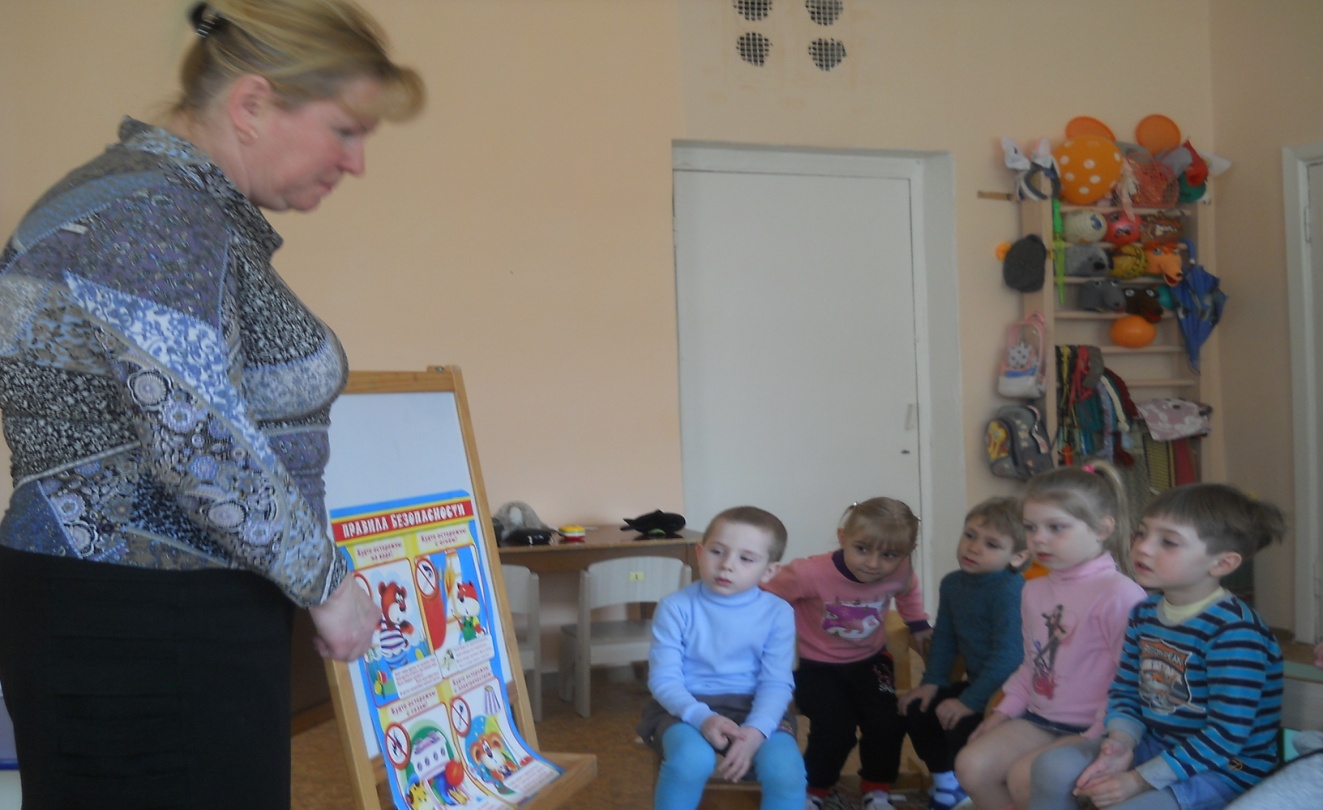 НОД в средней группе МБДОУ г.Фокино «Детский сад комбинированного вида «Лесная сказка» «Пожароопасные предметы»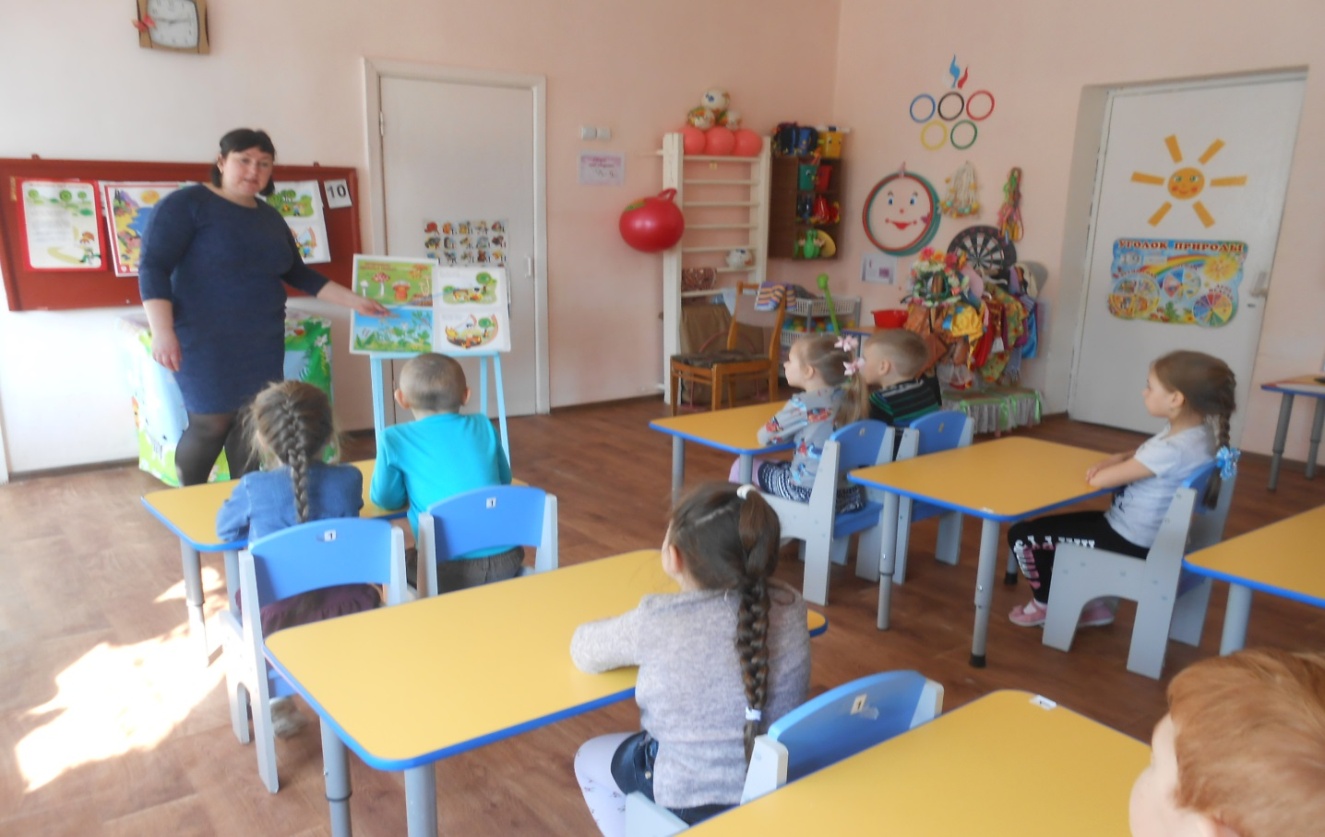 Тренировочная эвакуация «Действия учащихся и персонала при чрезвычайных ситуациях»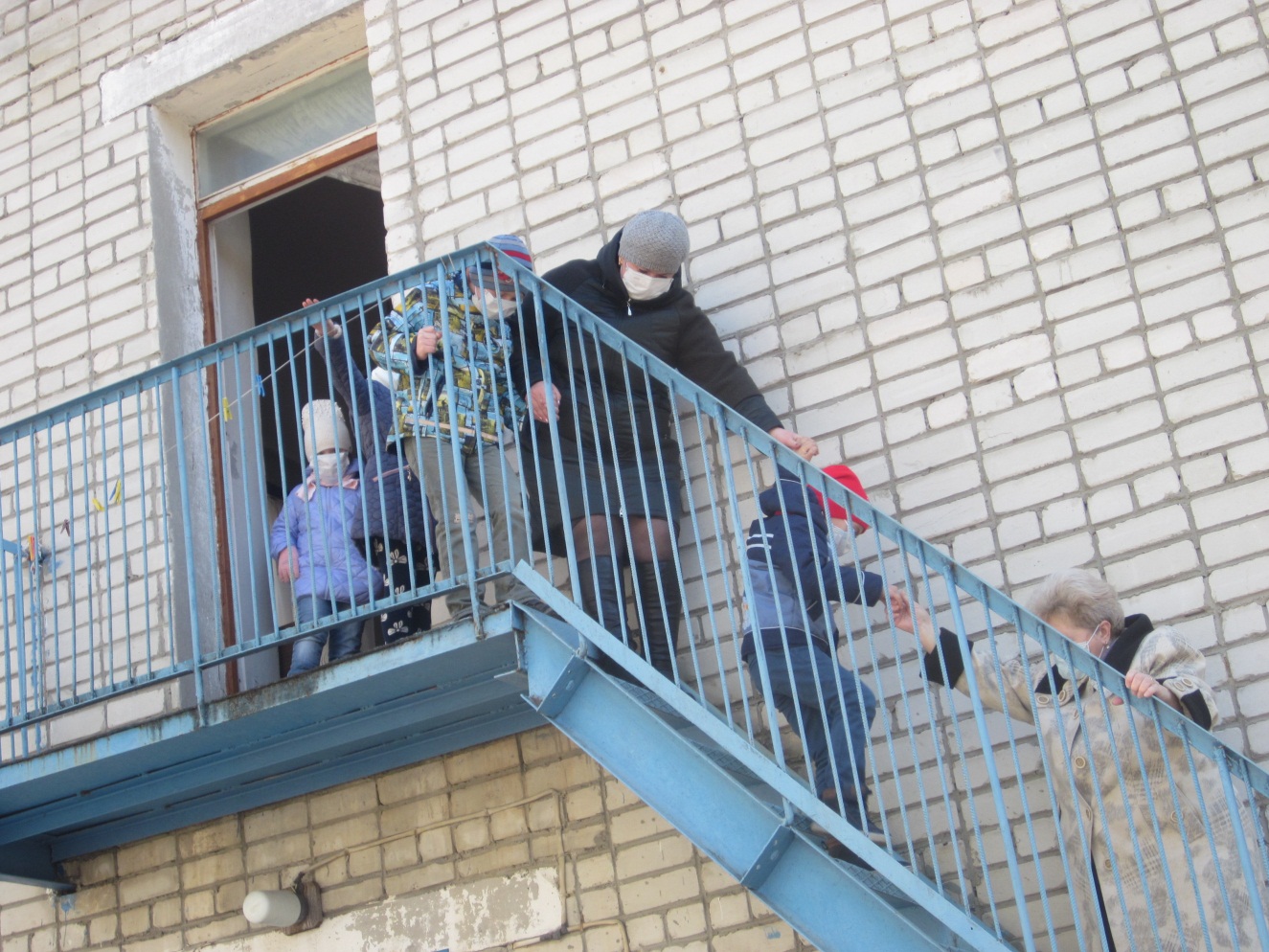 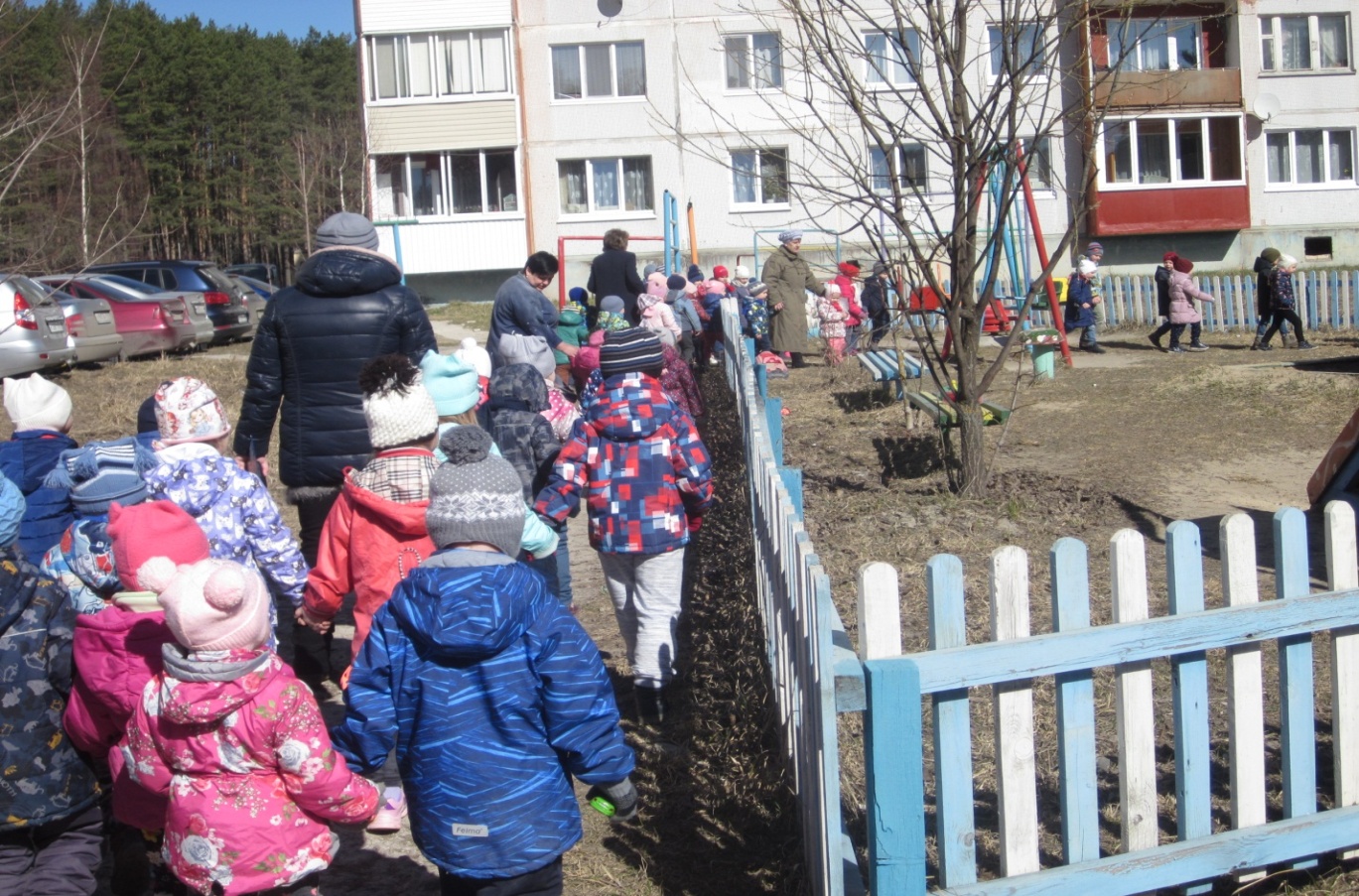 Конкурс детских рисунков на тему: «Охрана труда глазами детей – 2019»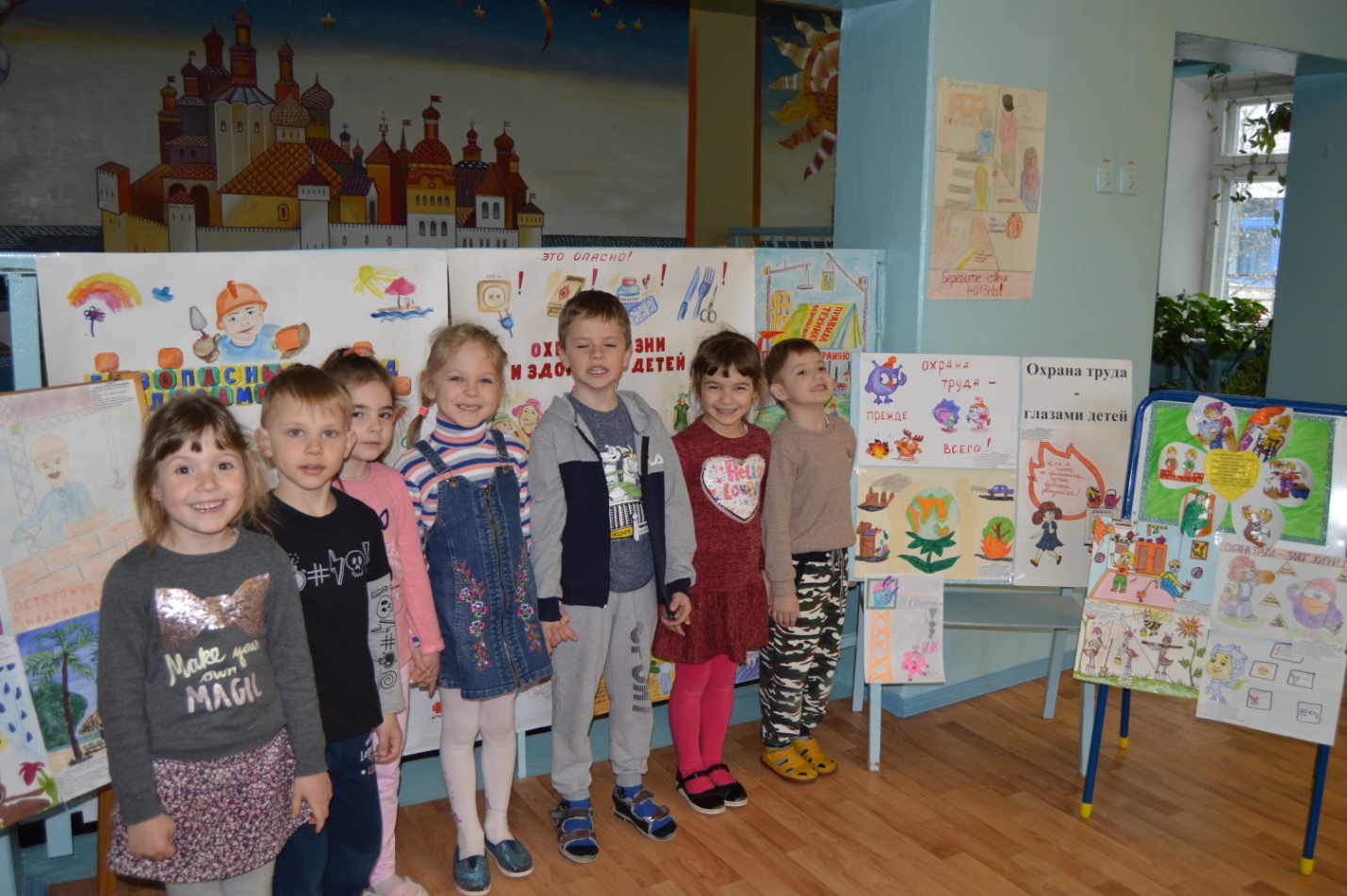 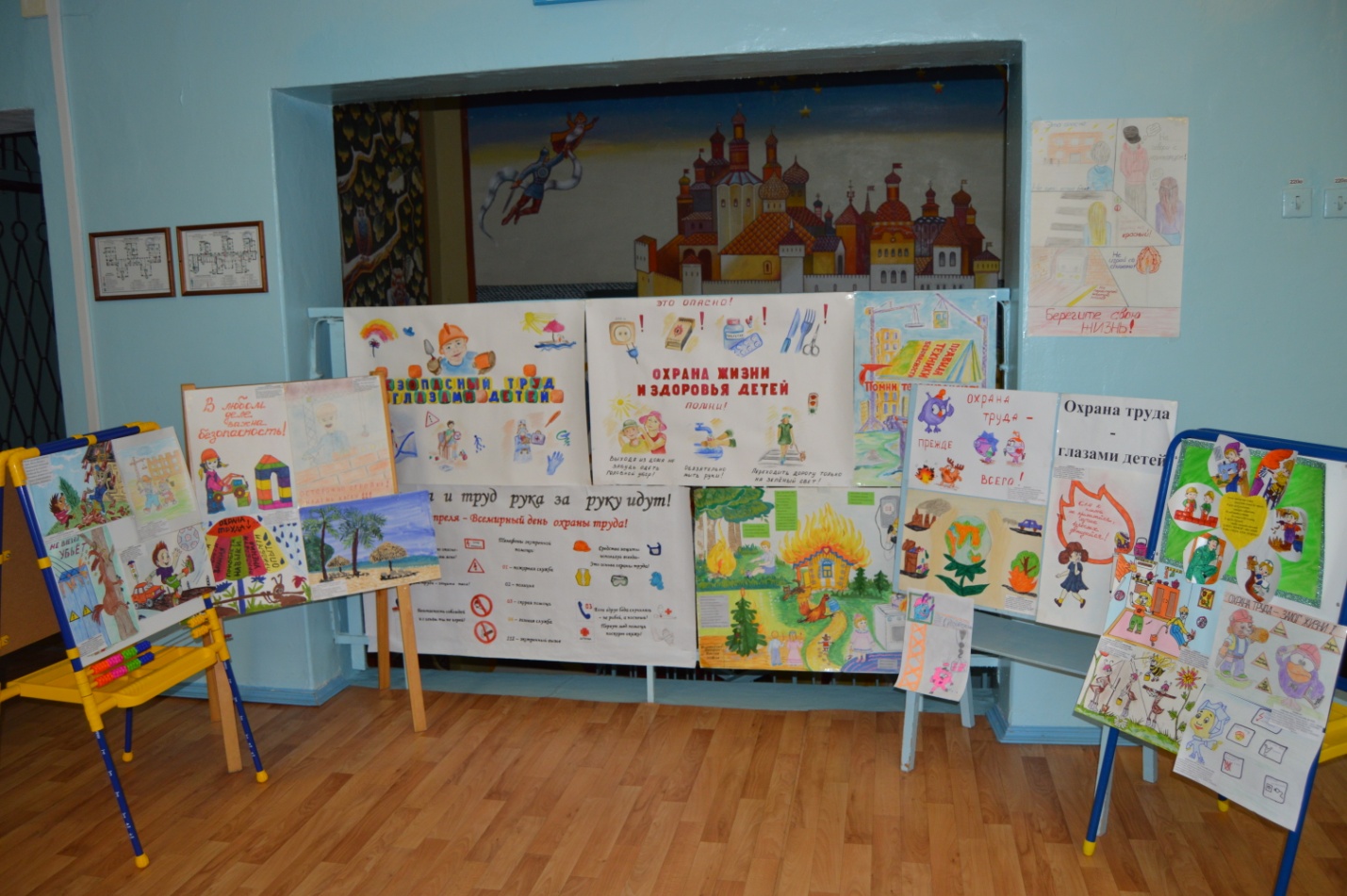 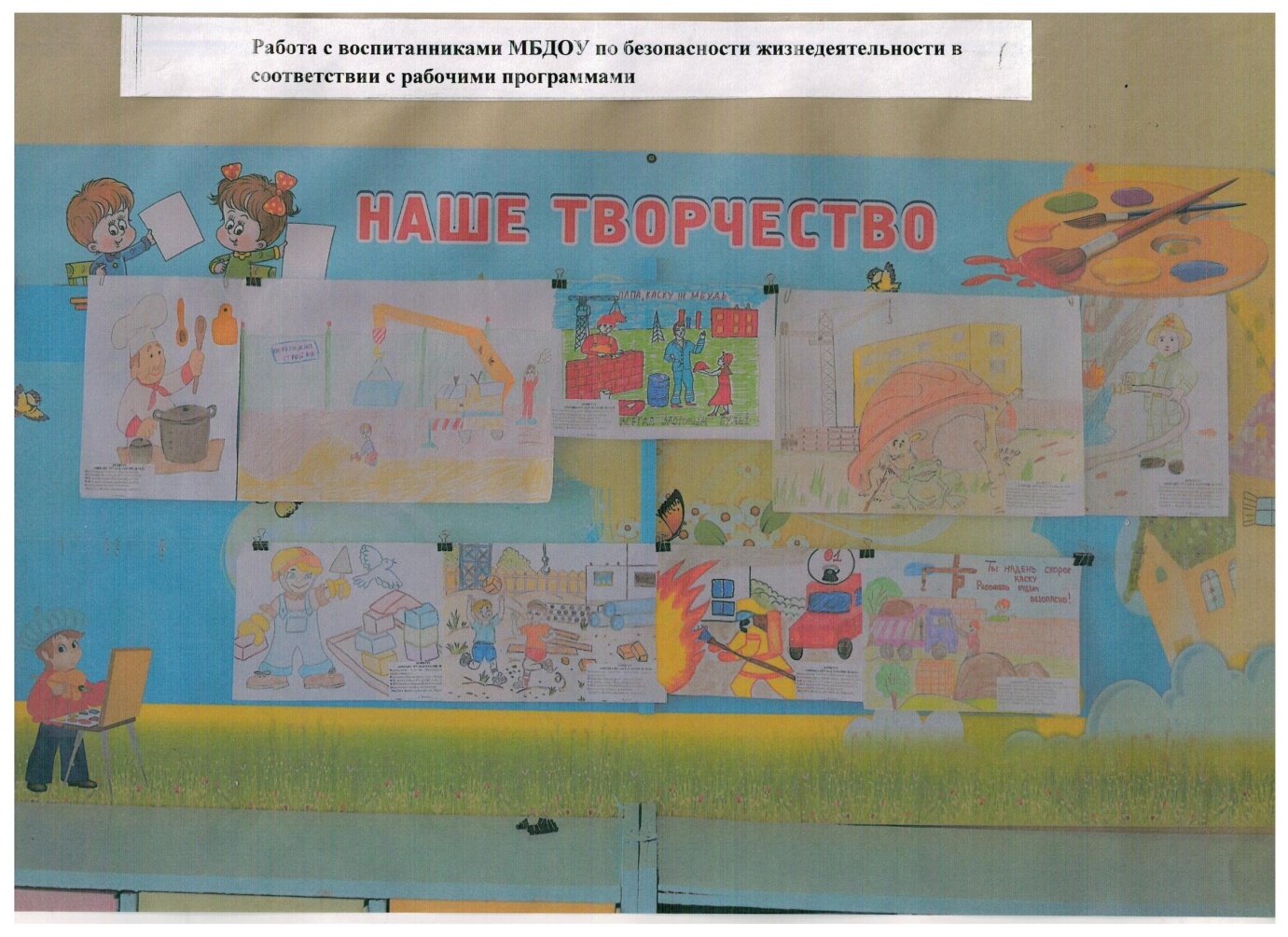 Классный час на тему «Охрана труда – забота твоя» в МБУ ДО «Детская школа искусств им. М.П. Мусоргского г. Фокино»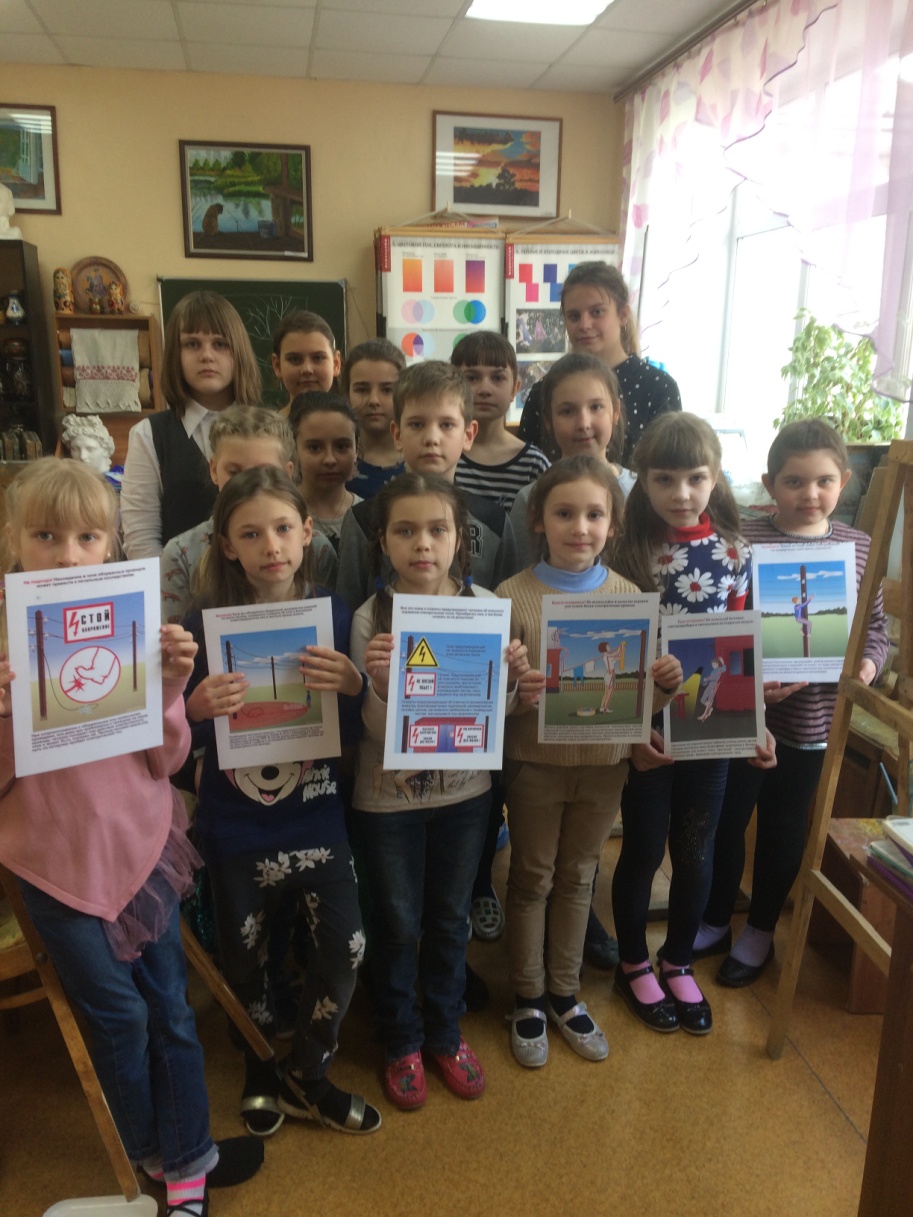 Конкурс презентаций «Моя безопасность» в МБОУ «Фокинская СОШ №2»Проведение урока-экскурсии для школьников по культуре производства и охране труда на АО «Мальцовский портландцемент»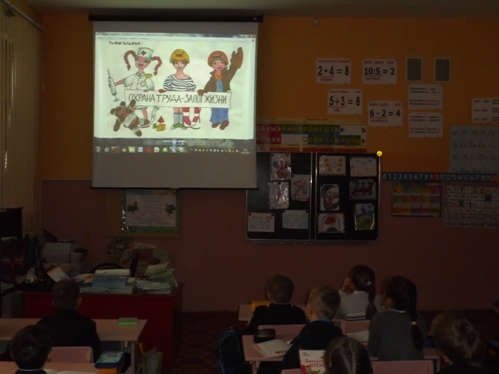 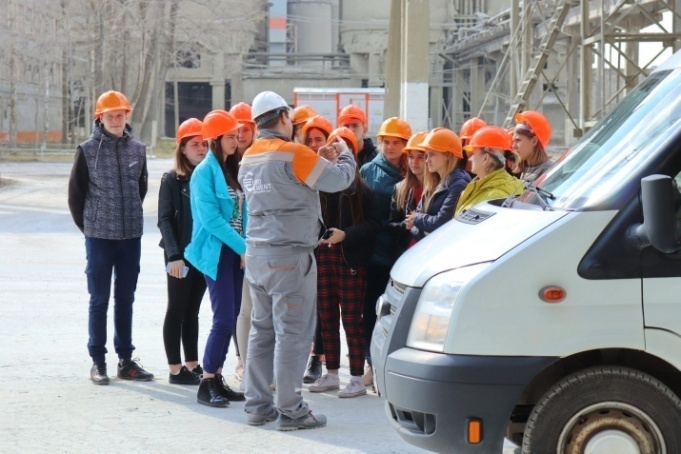 Экскурсия в пожарную часть г. Фокино МБДОУ г.Фокино «Детский сад комбинированного вида «Лесная сказка»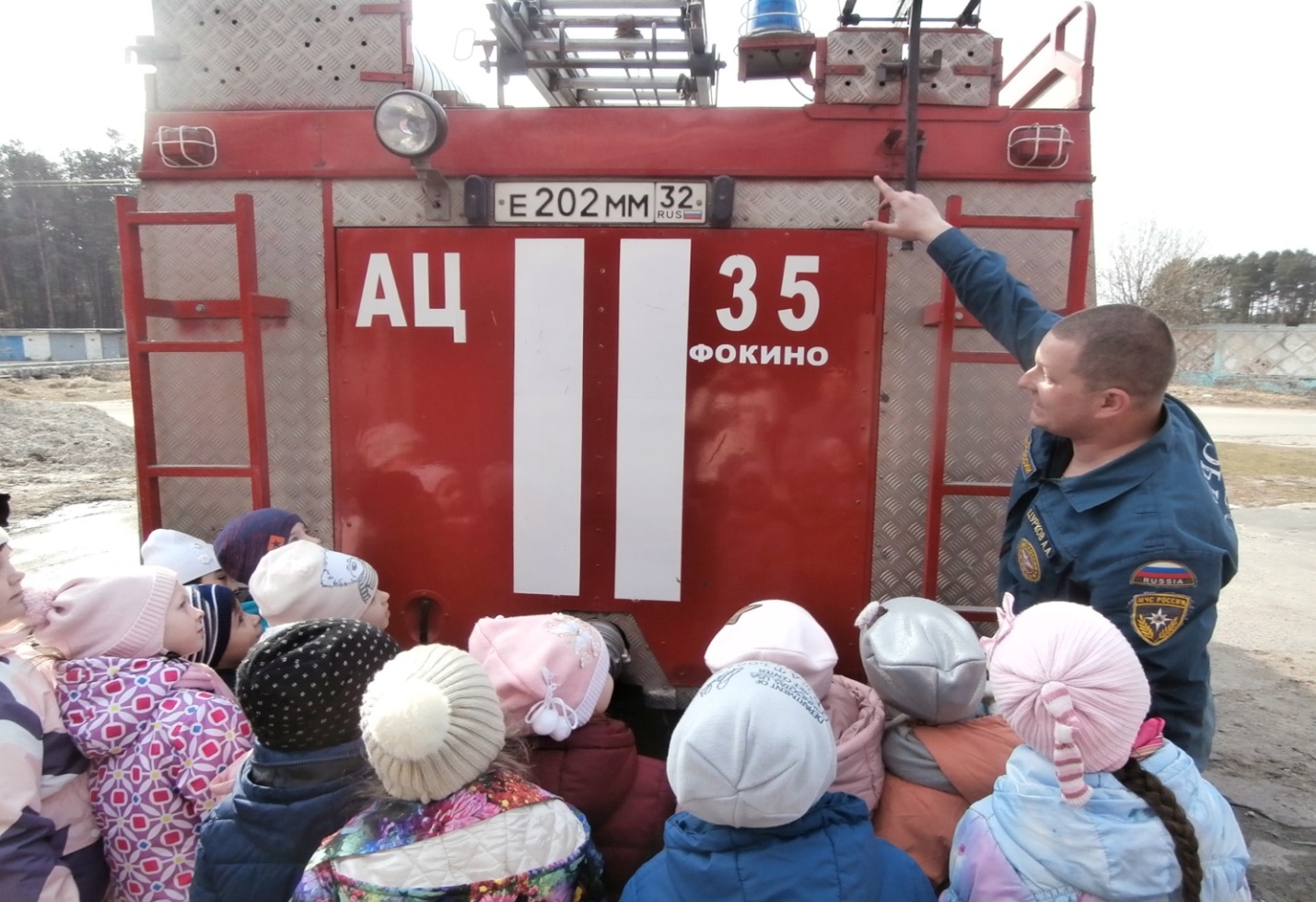 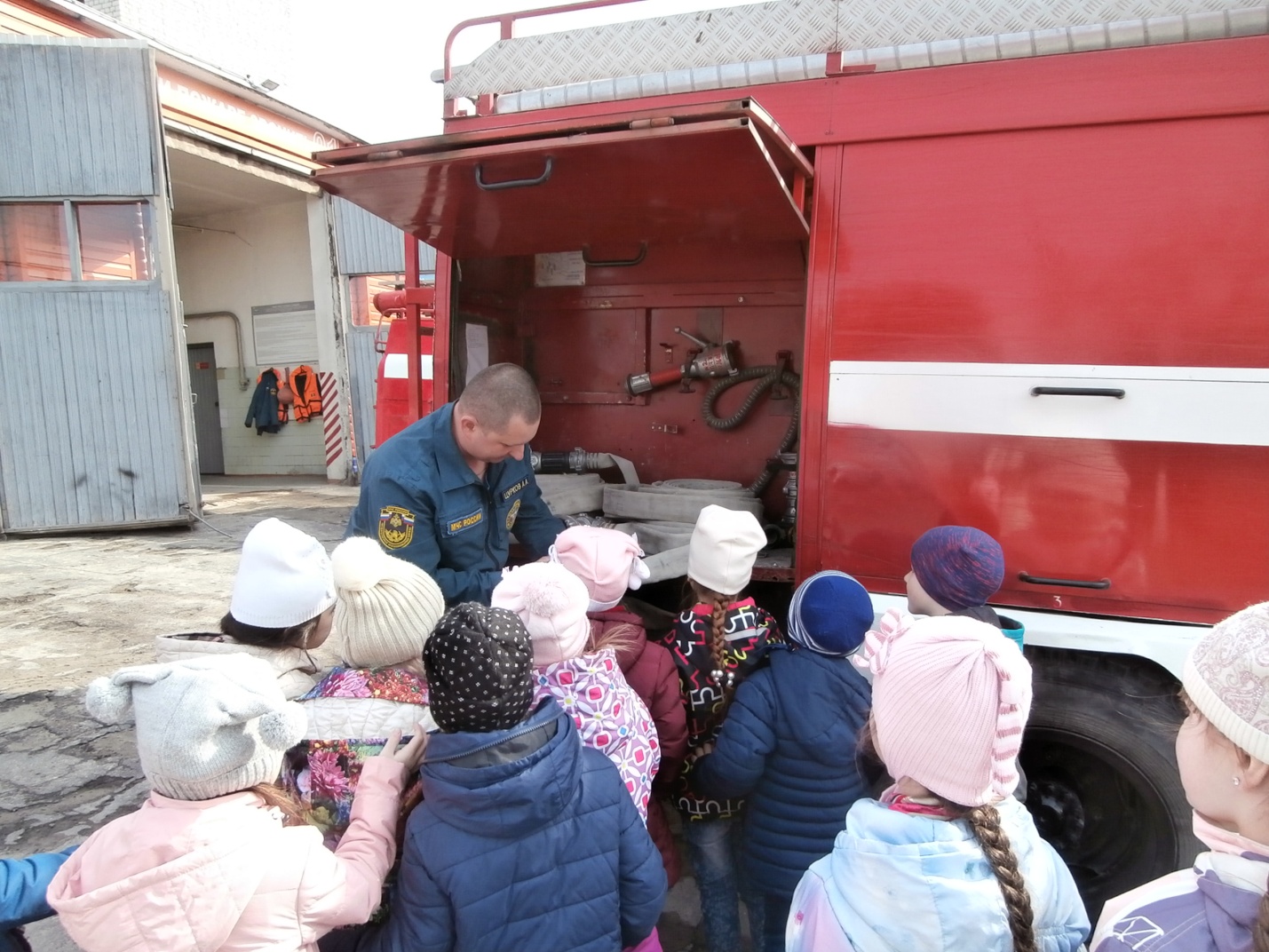 Организация и проведение городских соревнований «Школа безопасности» в МБУ ДО Фокинский центр детского творчества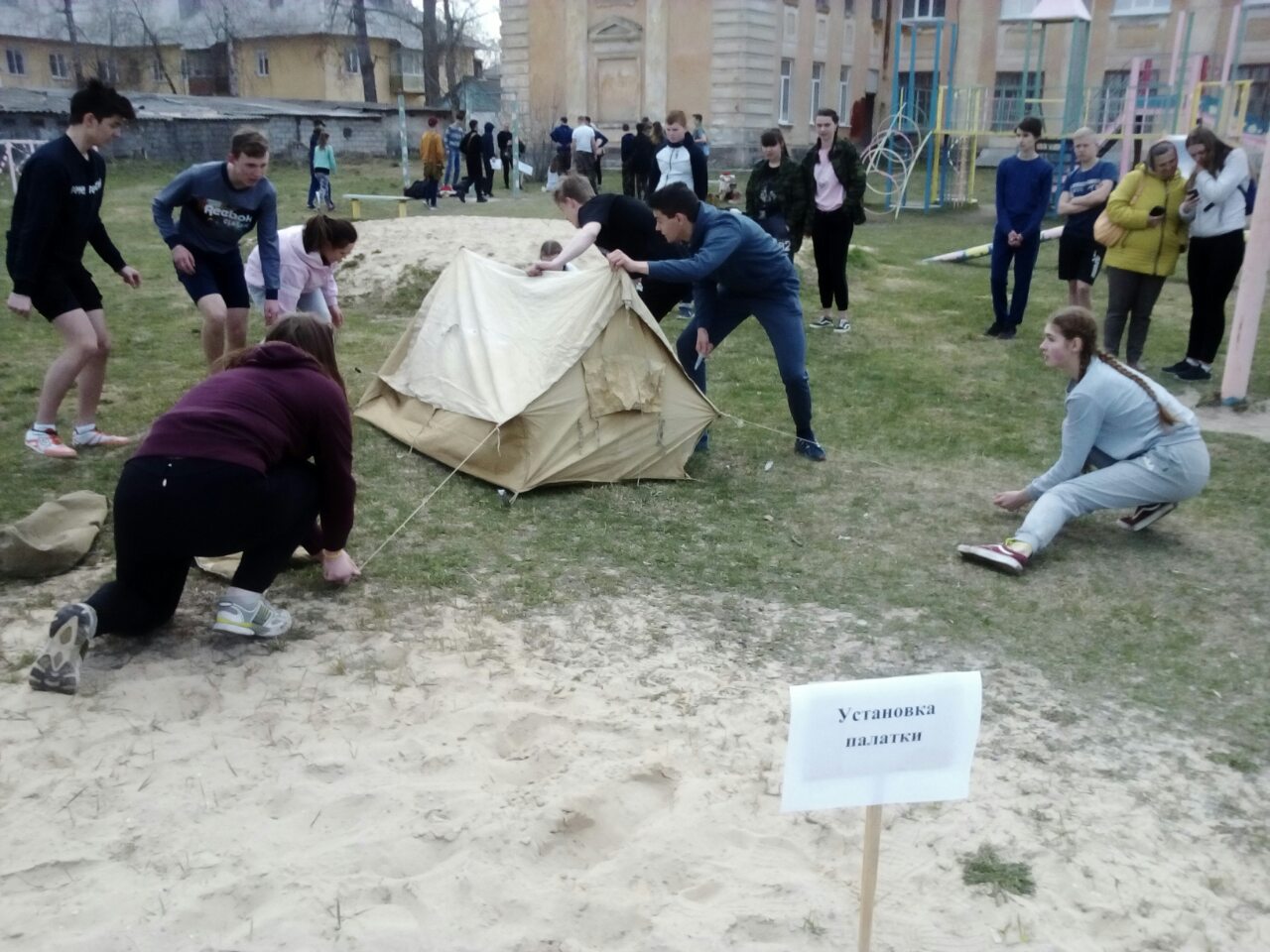 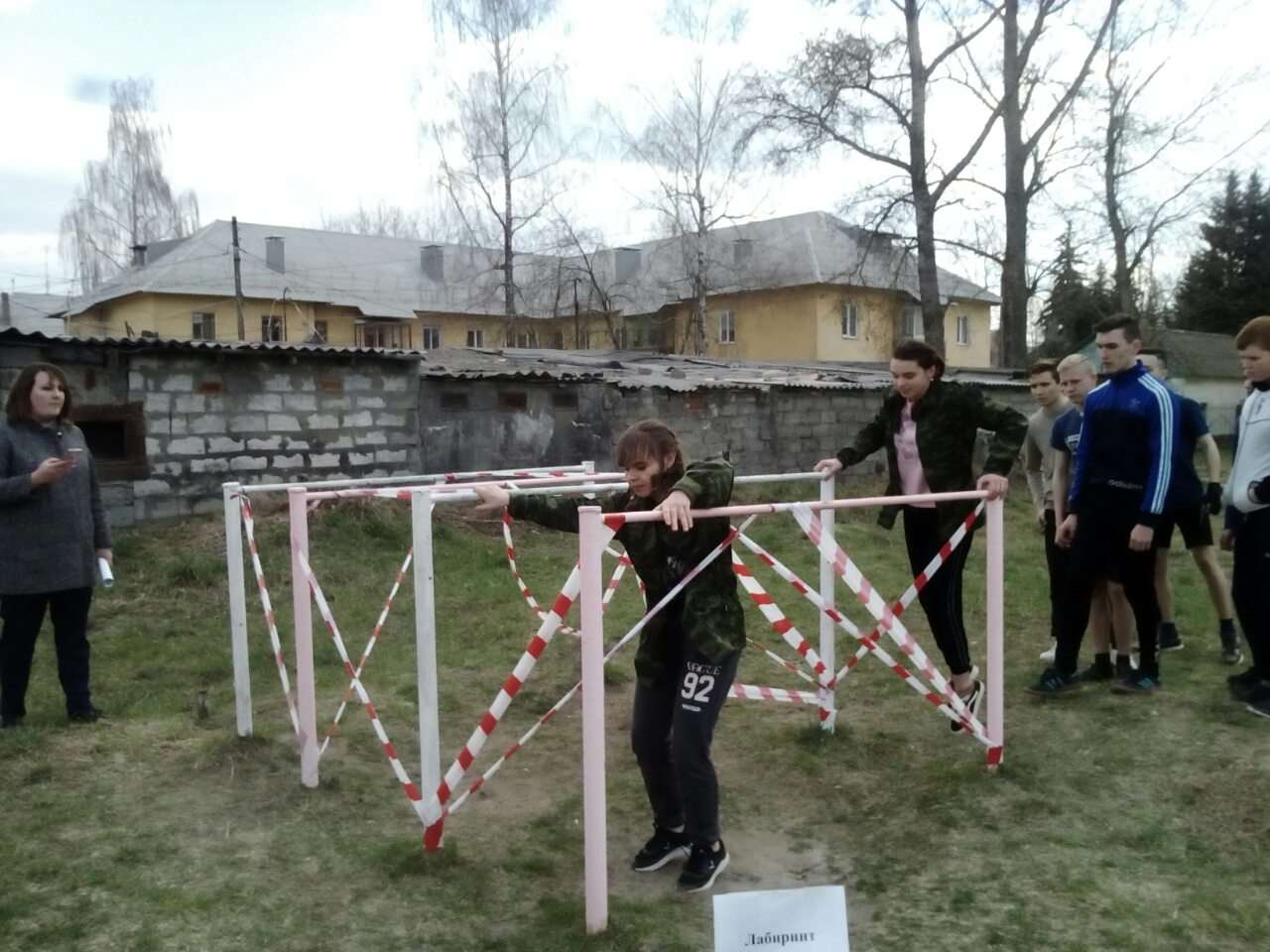 Выставка  книг, публикаций  на тему: «Безопасность труда»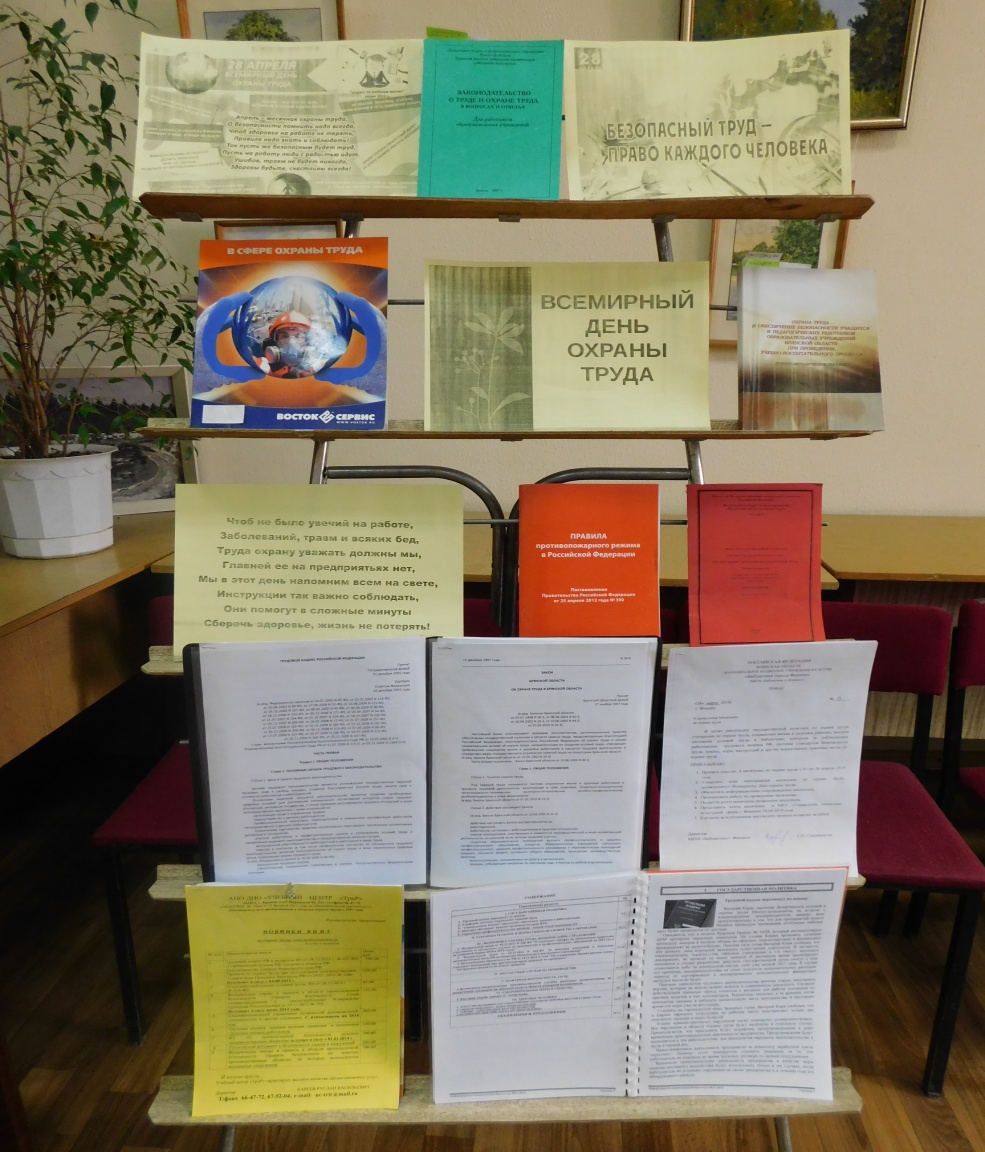 Классный час на тему «Азбука безопасности» в МБУ ДО «Детская школа искусств им. М.П. Мусоргского г. Фокино»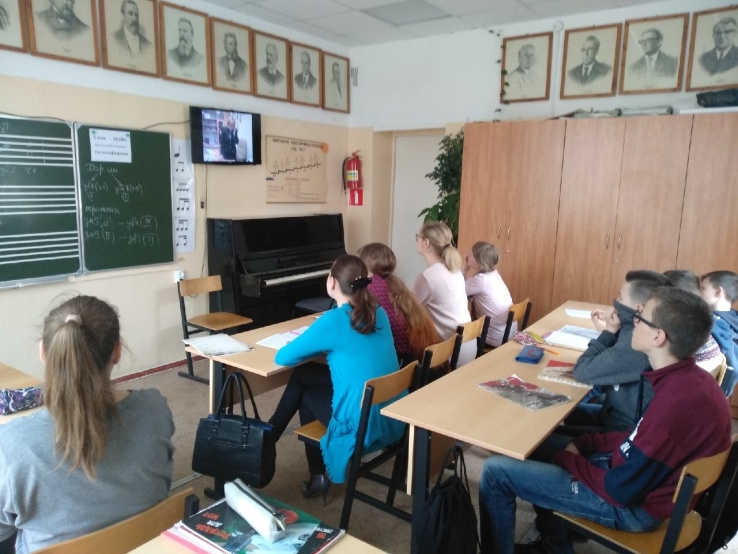 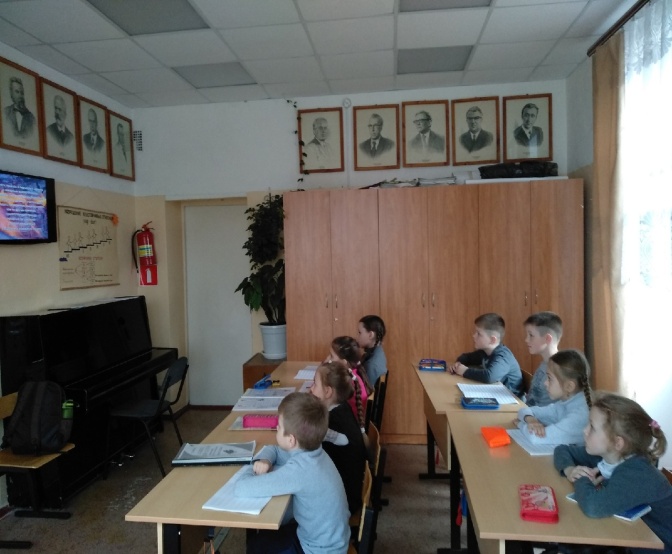 Совещание в ДОУ, посвященное Всемирному дню охраны труда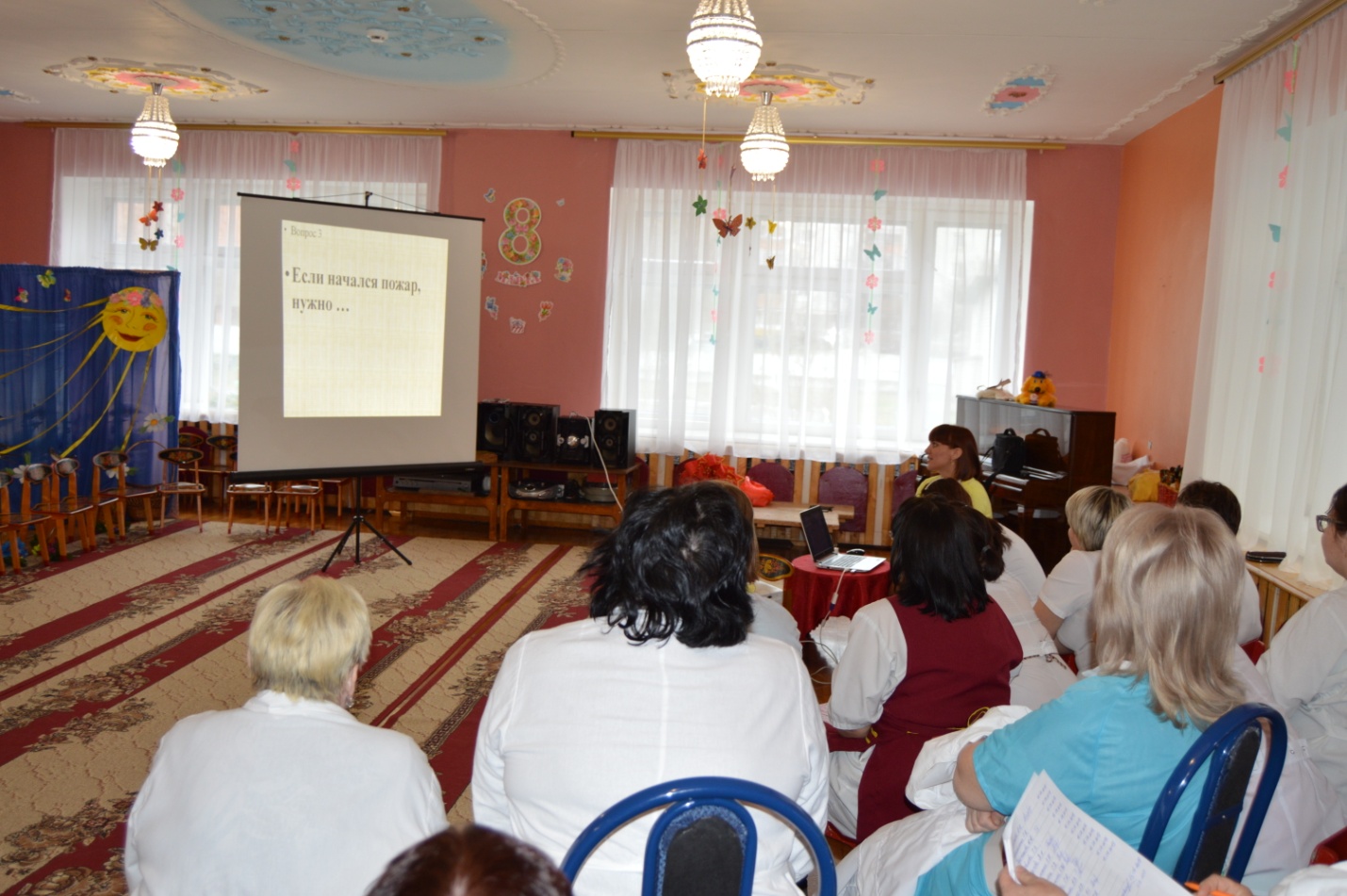 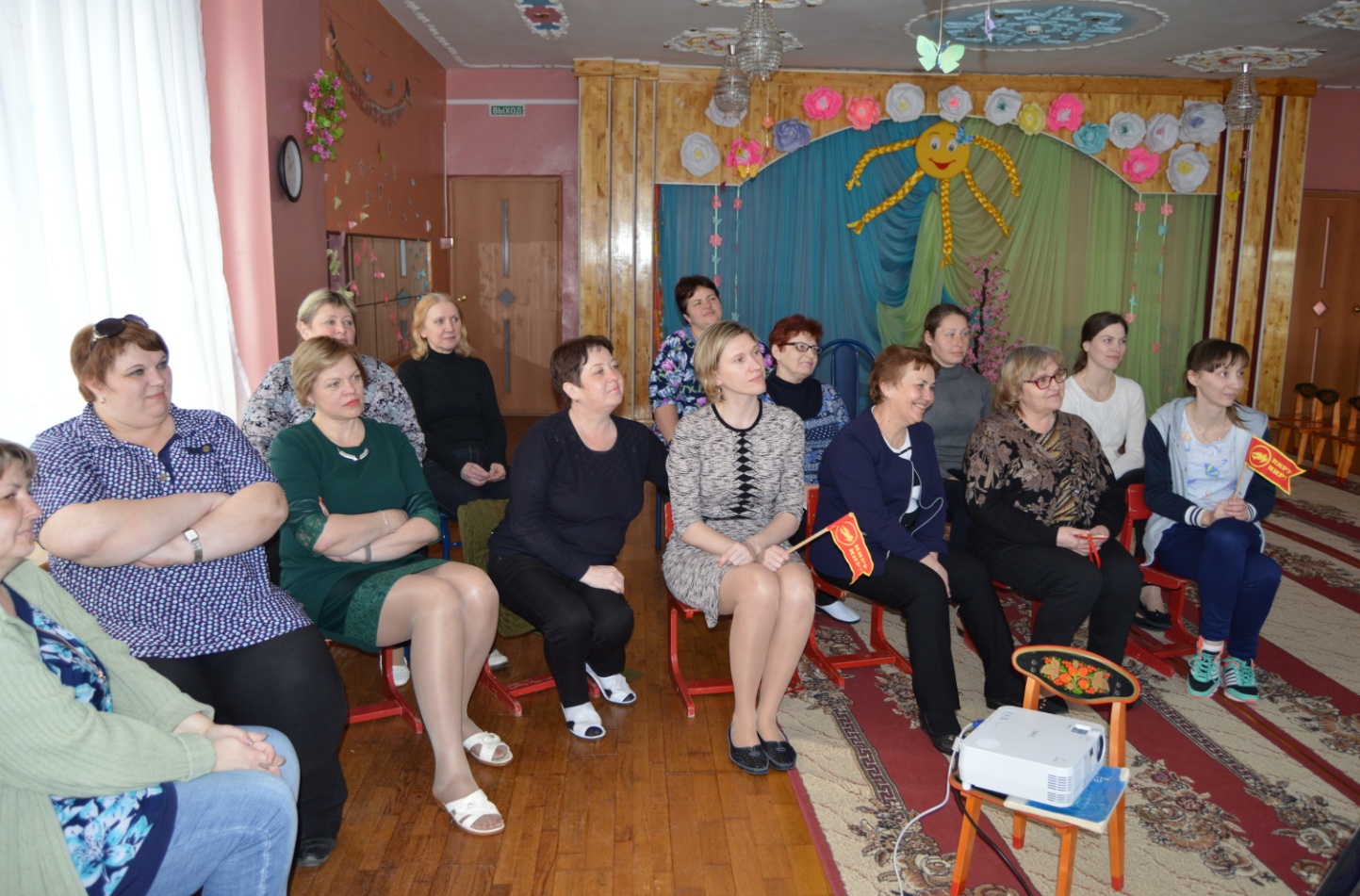 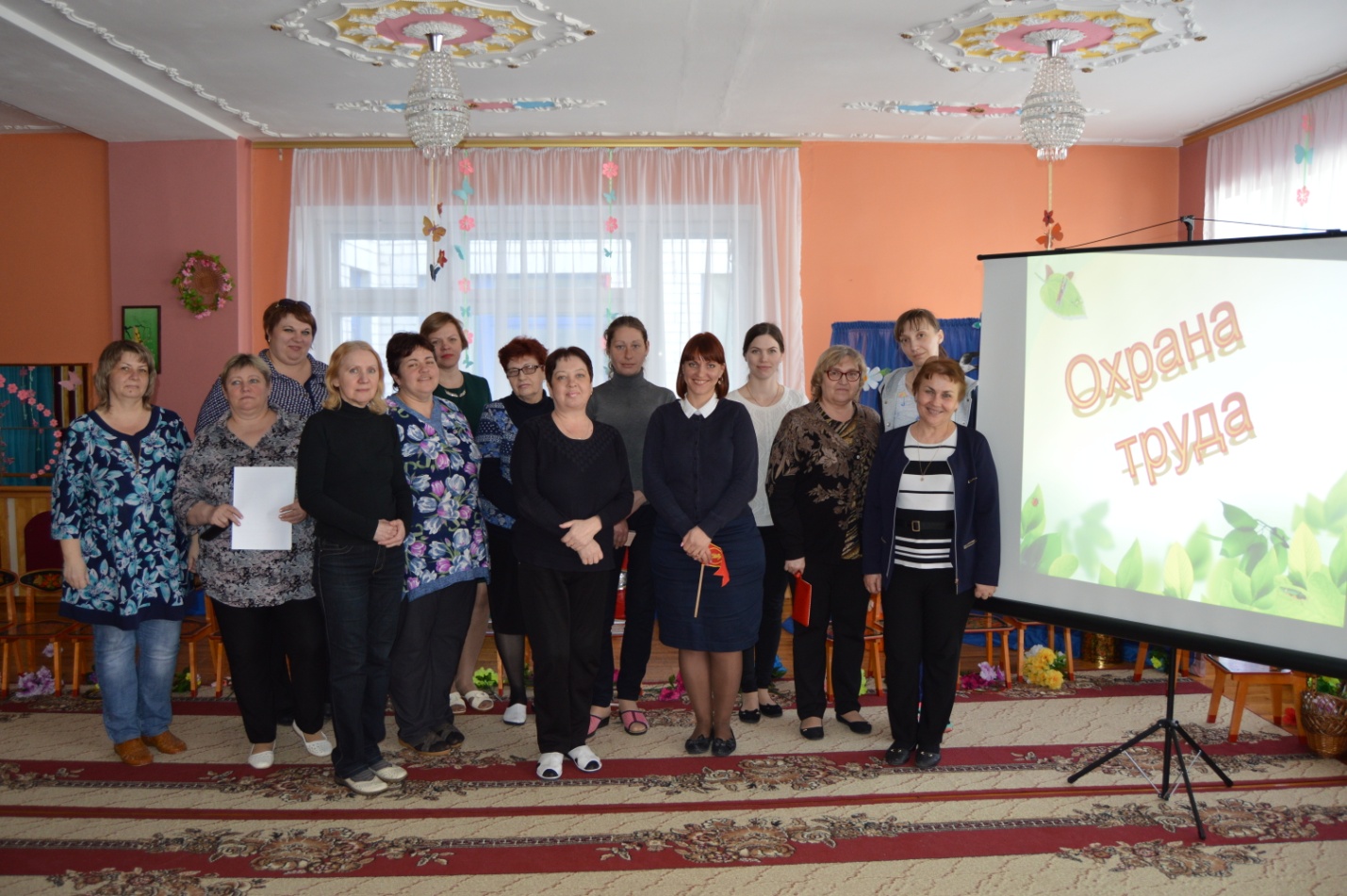 Совещание на АО «Мальцовский портландцемент», посвященное актуальным экологическим вопросам  г. Фокино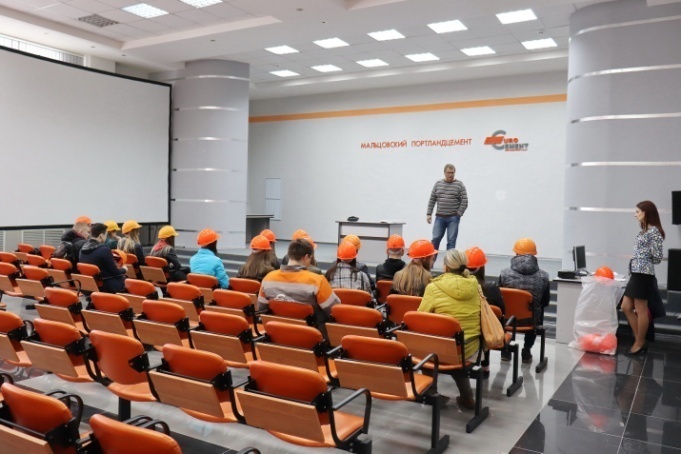 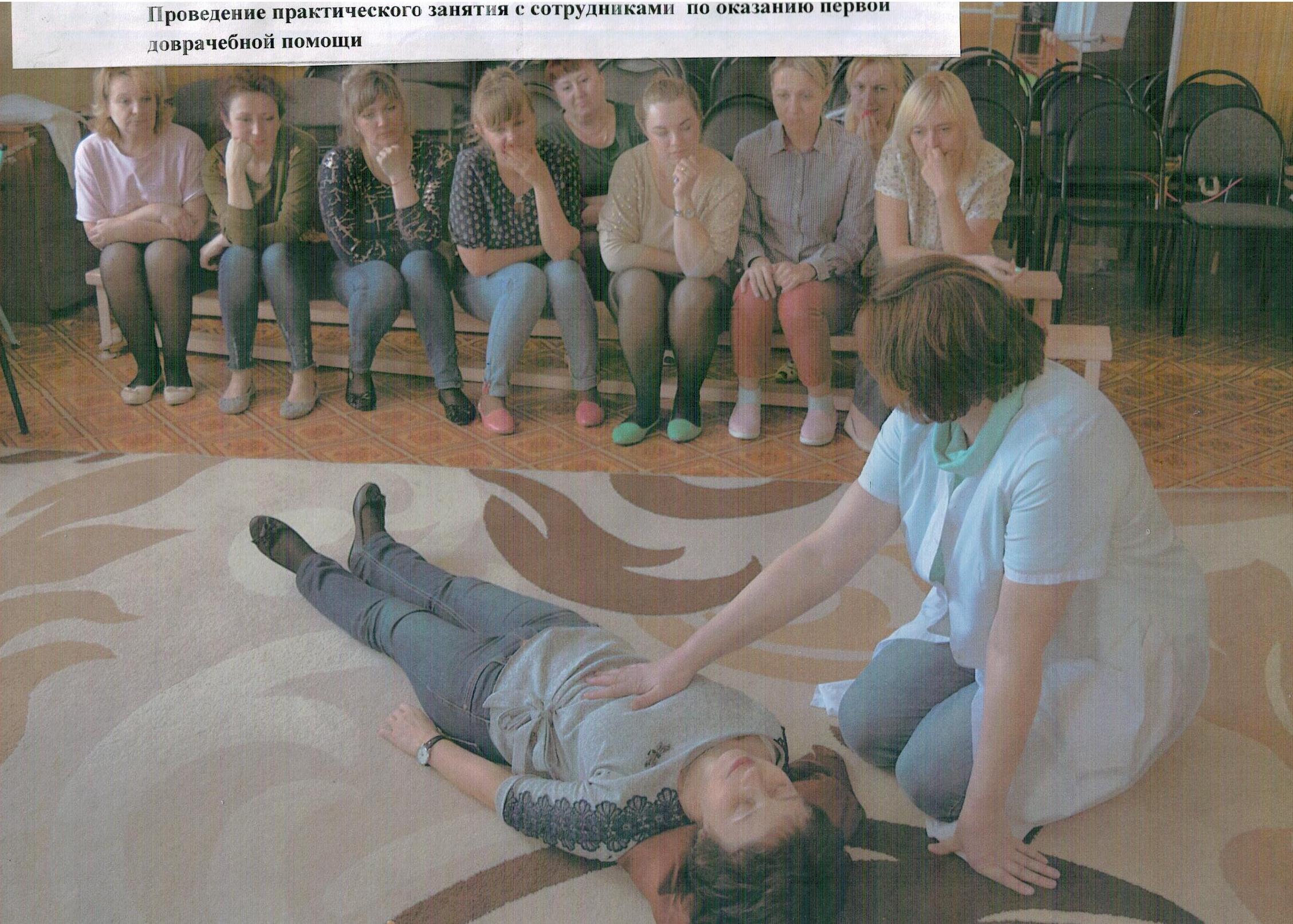 Приведение в порядок уголков охраны труда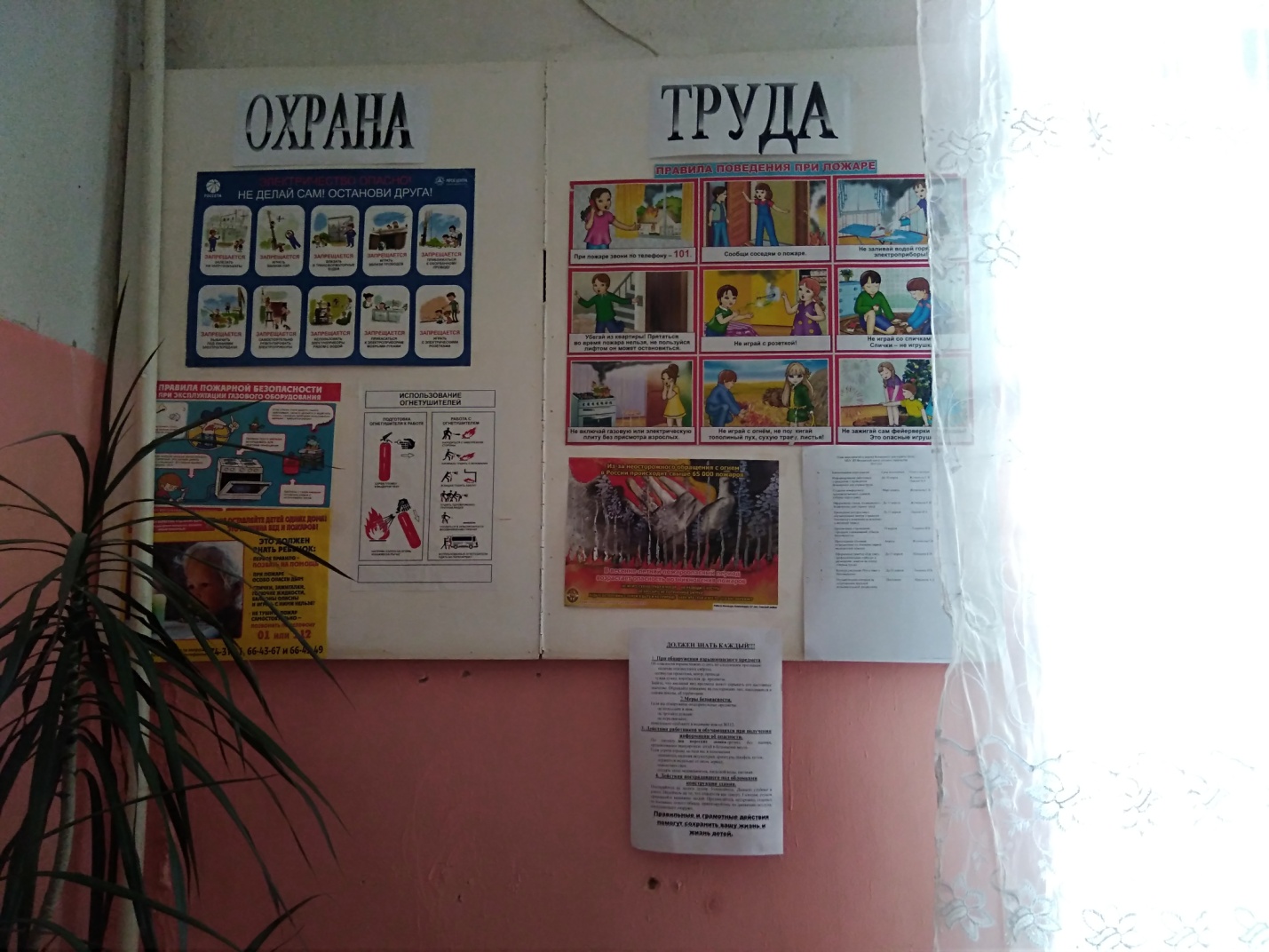 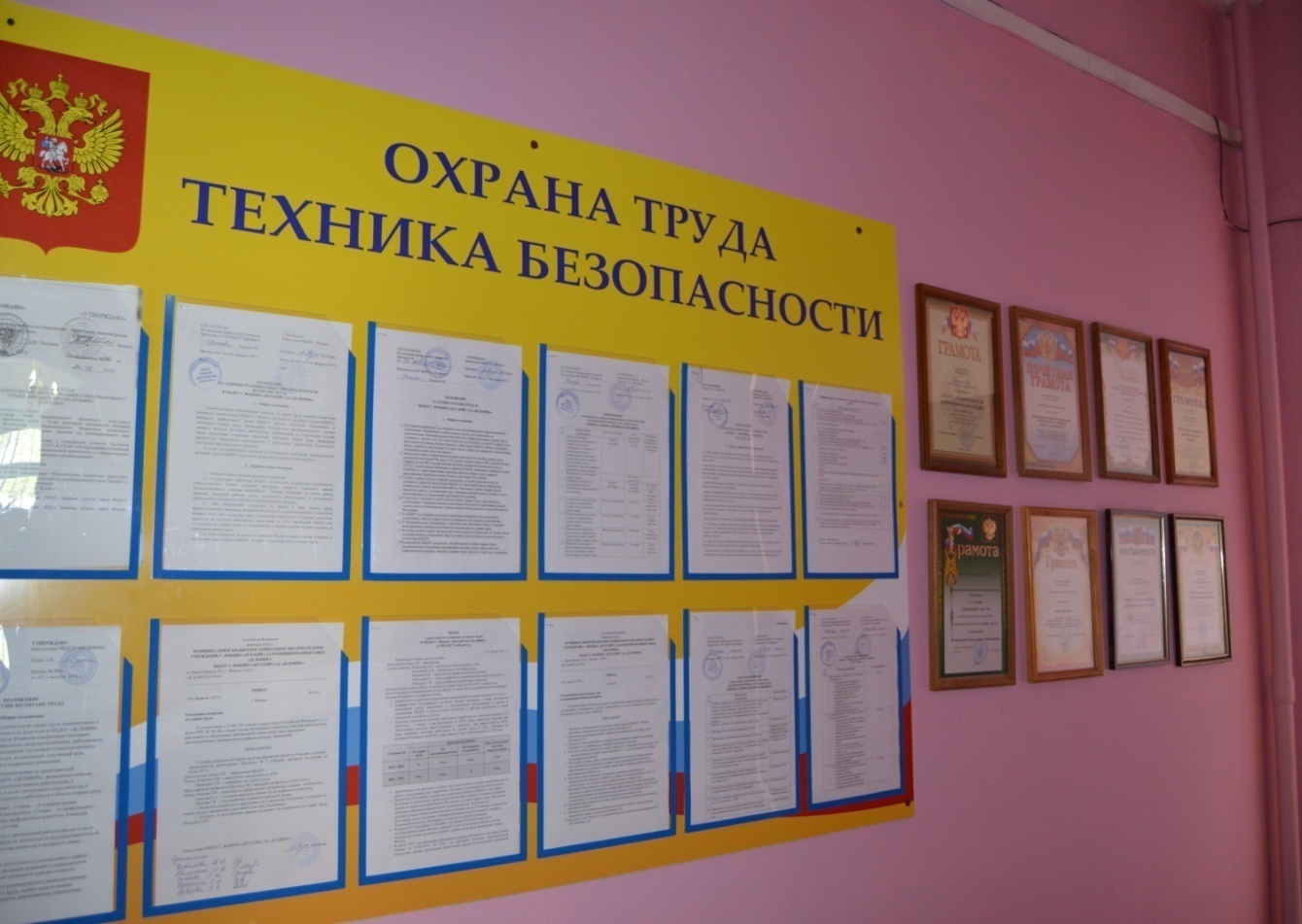 Совещание при главе администрации г.Фокино с руководителями и специалистами ОТ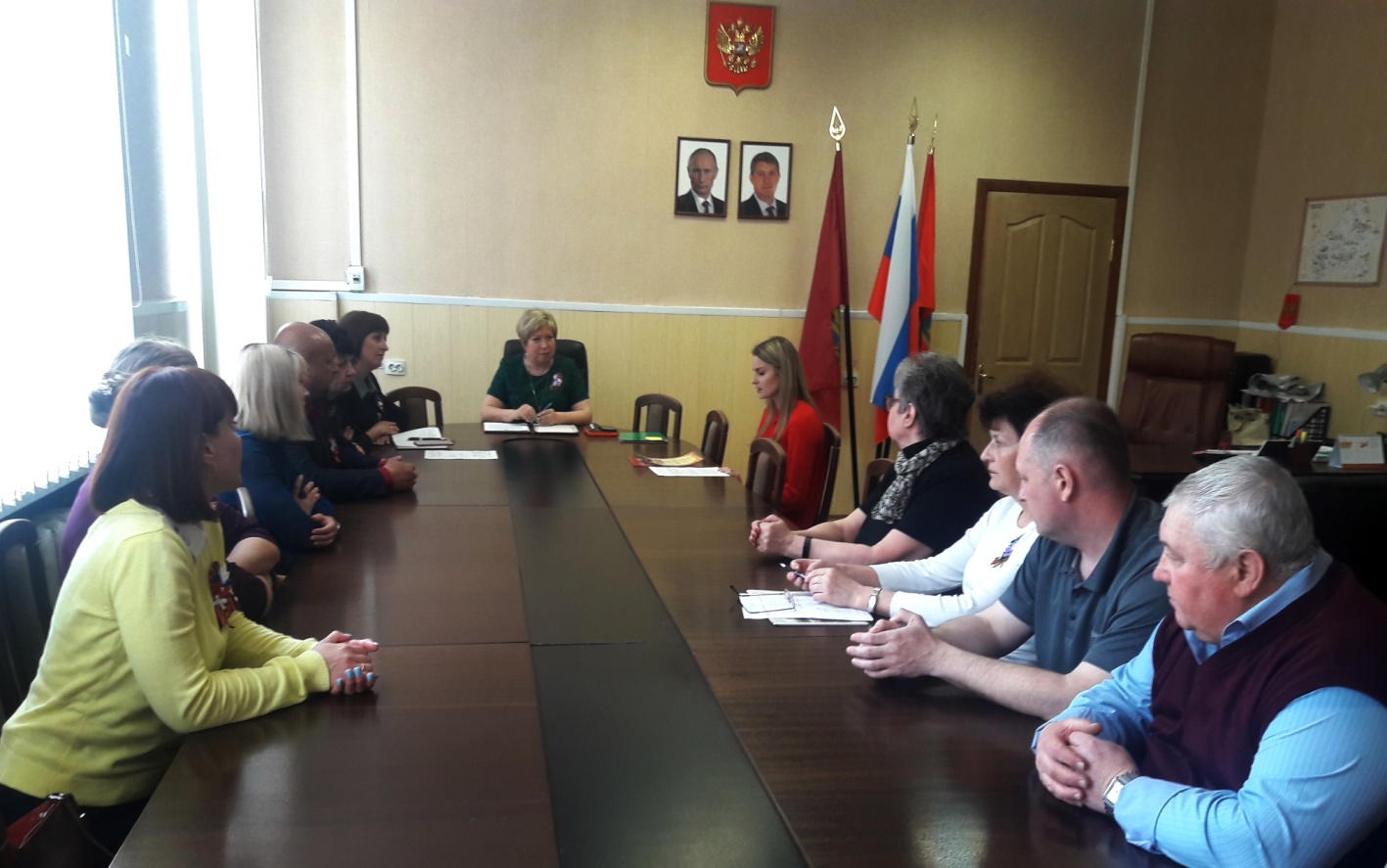 Награждение победителей смотра-конкурса на лучшее состояние охраны труда среди организаций г.Фокино в различных номинациях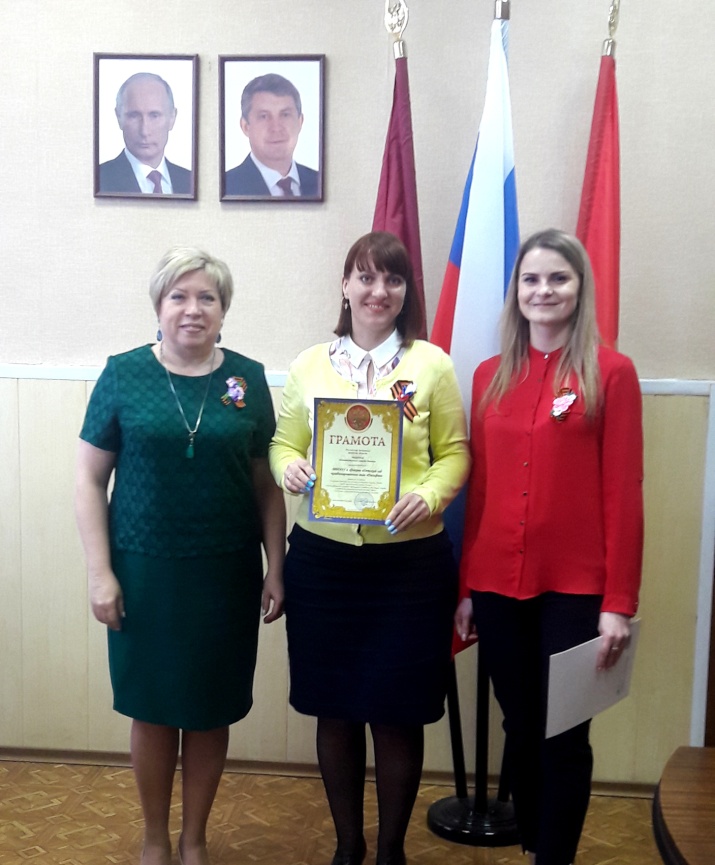 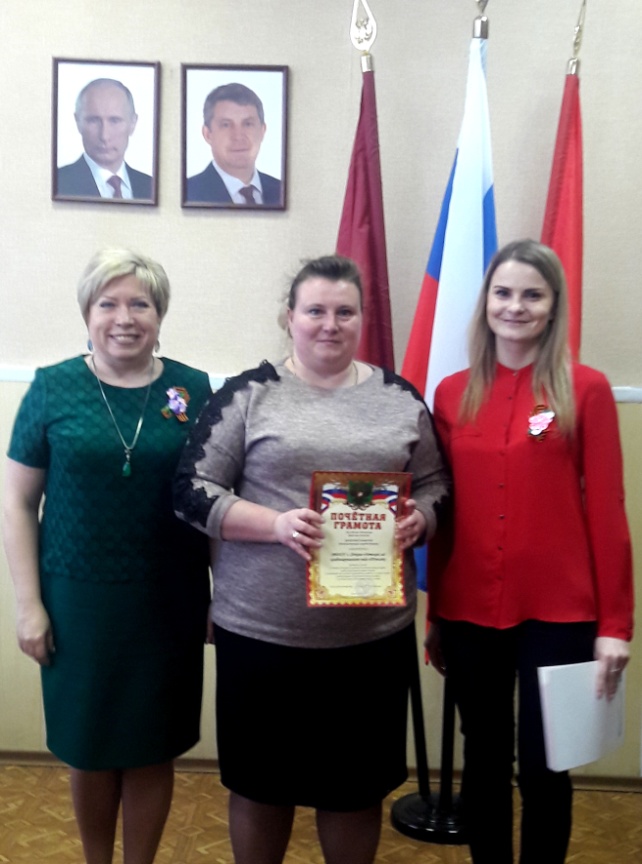 Вручение благодарностей за участие в  смотре-конкурсе на лучшее состояние охраны труда среди организаций г.Фокино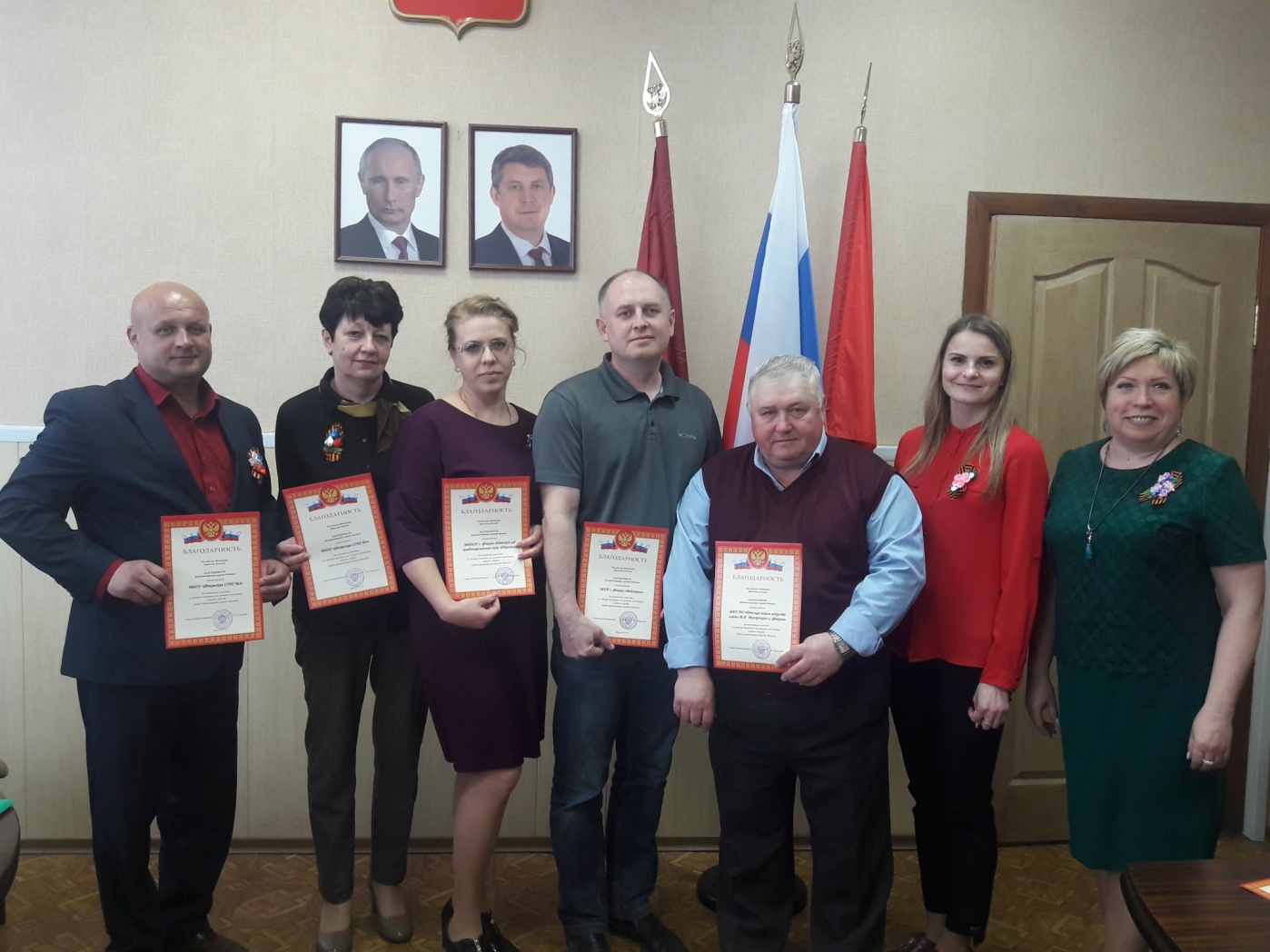 Экологические субботники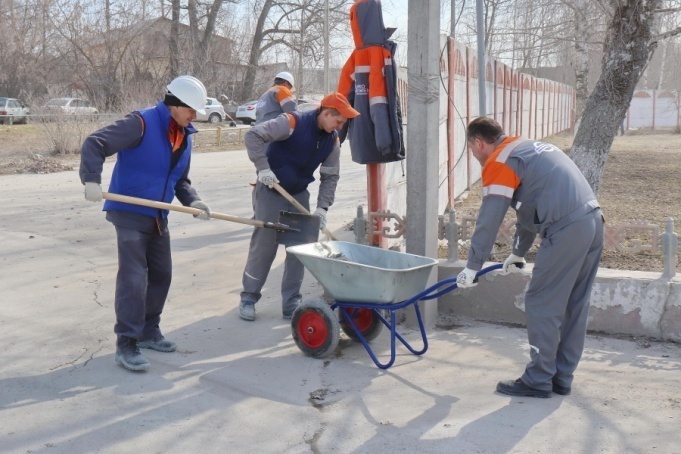 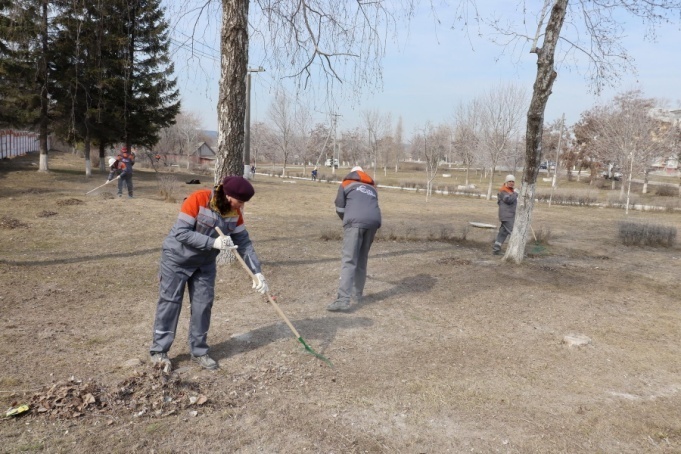 АО «Мальцовский портландцемент»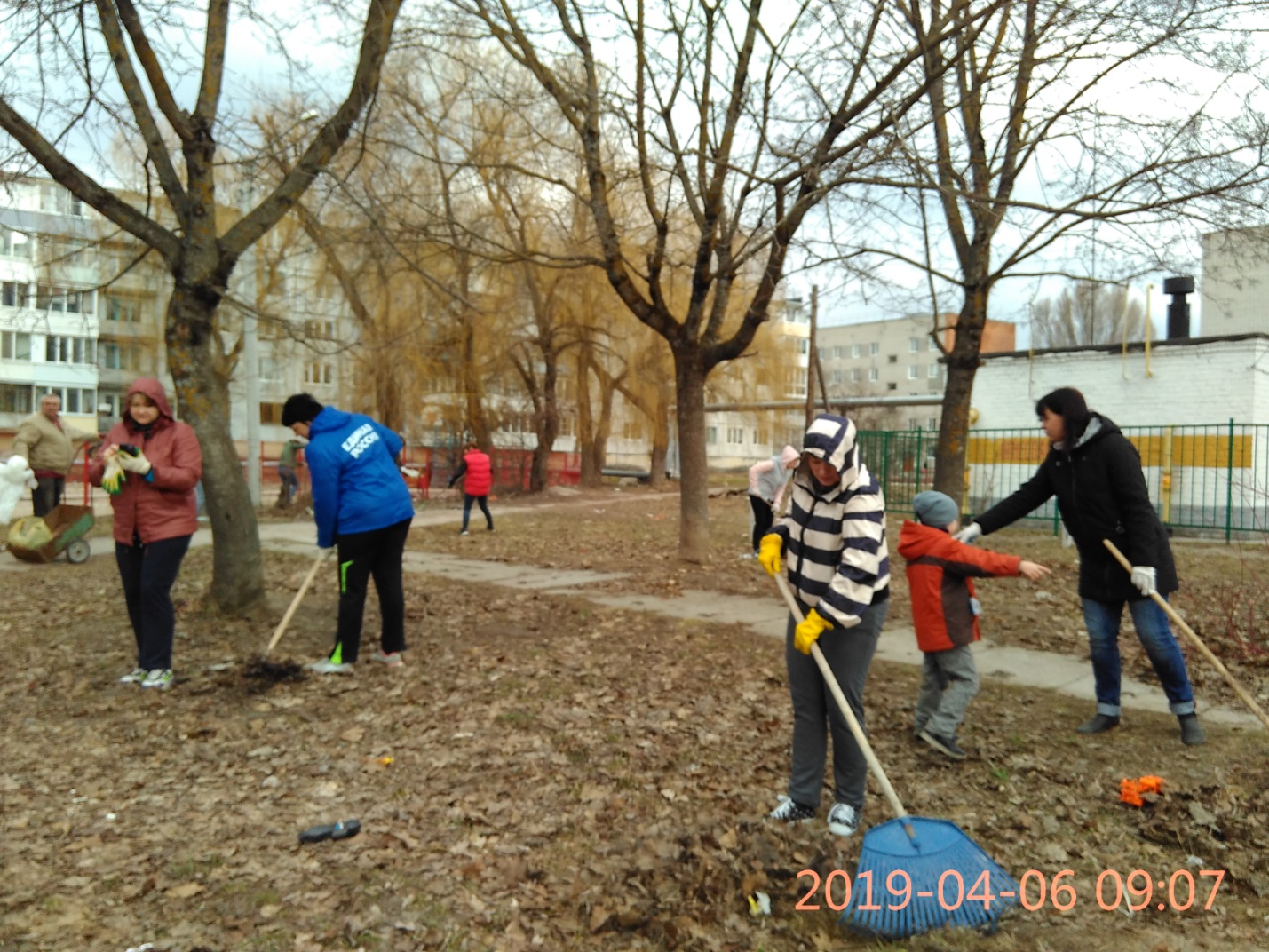 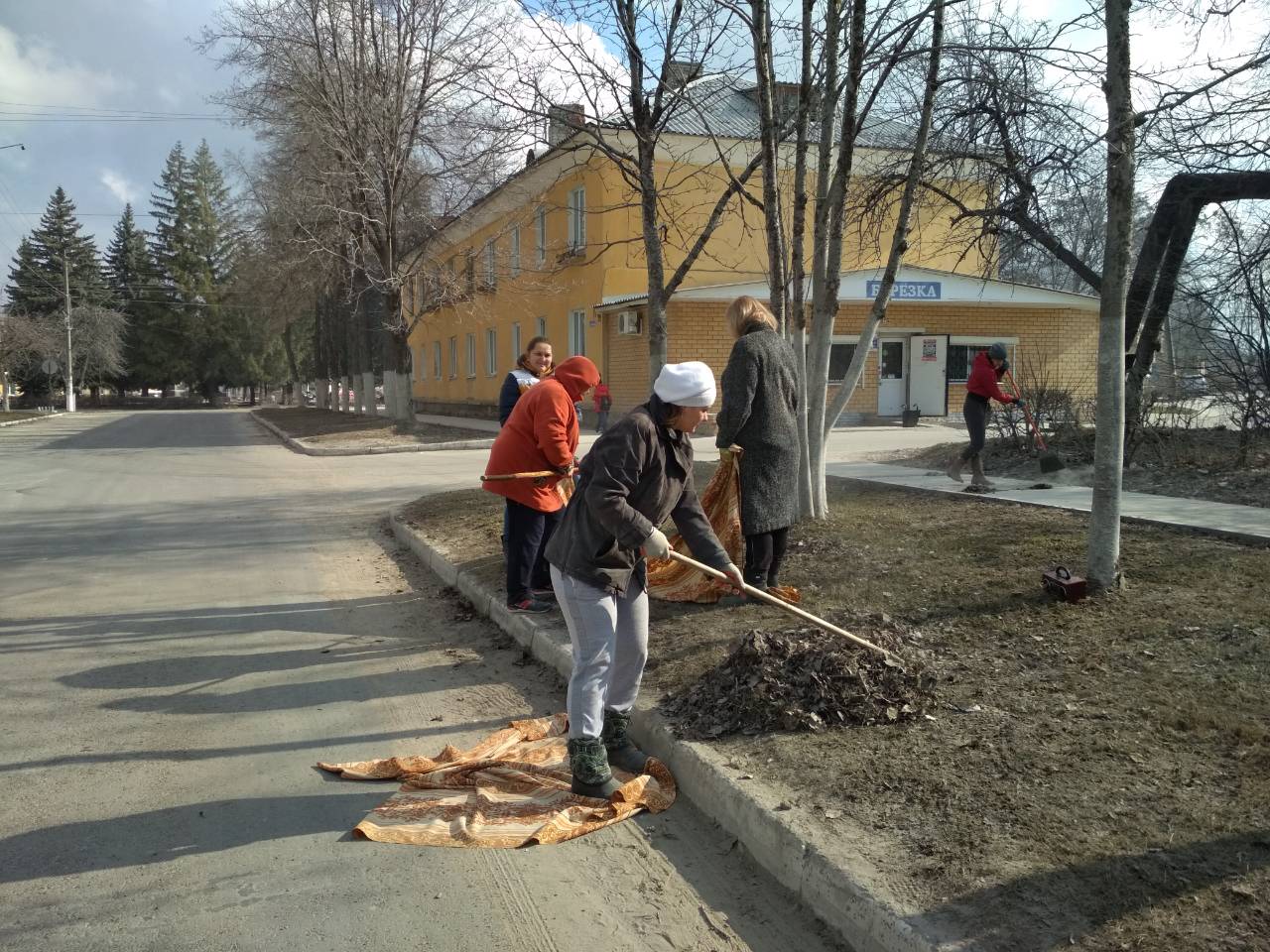 Администрация г. Фокино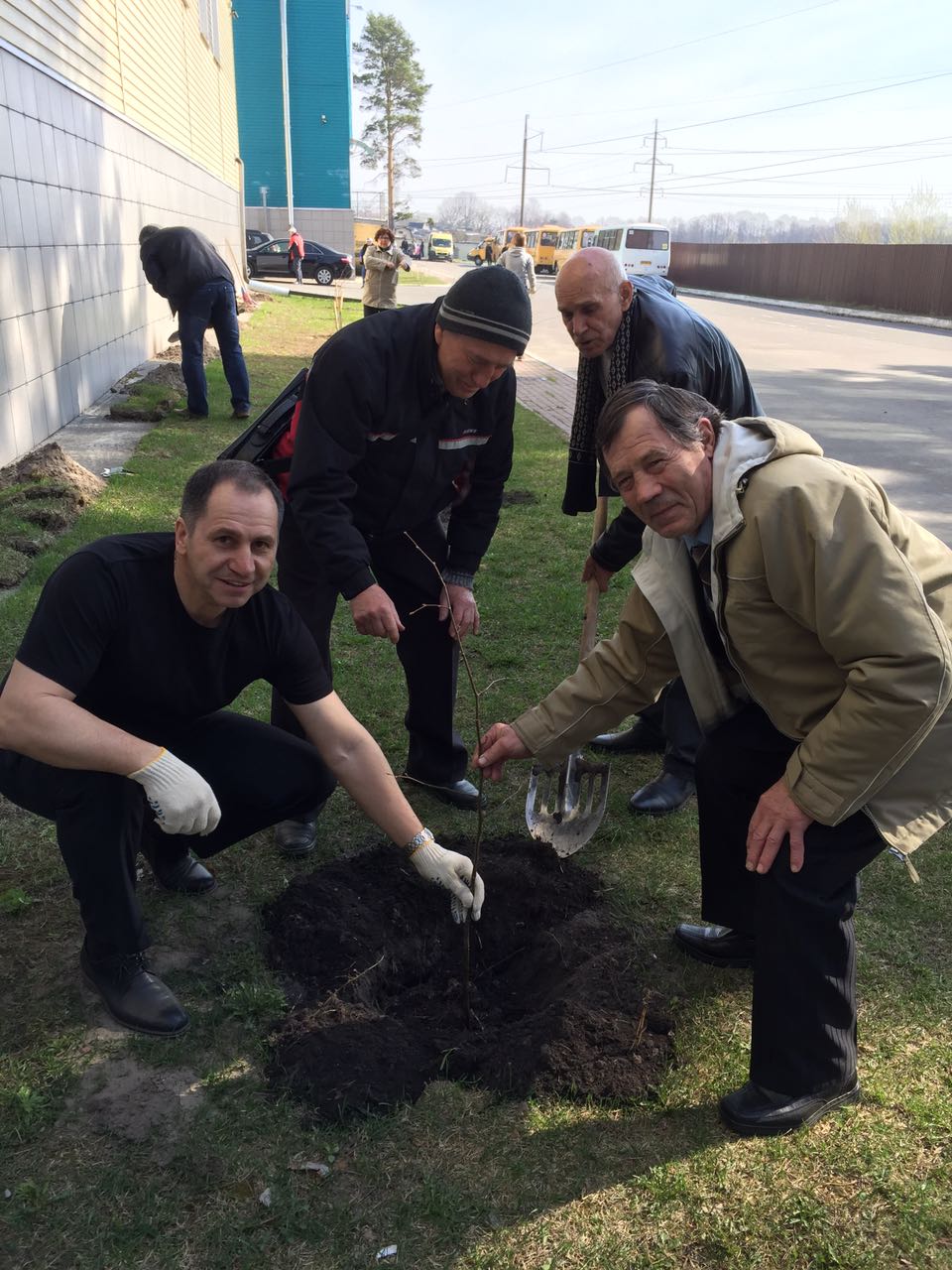 МАУ УСЦ «Триумф»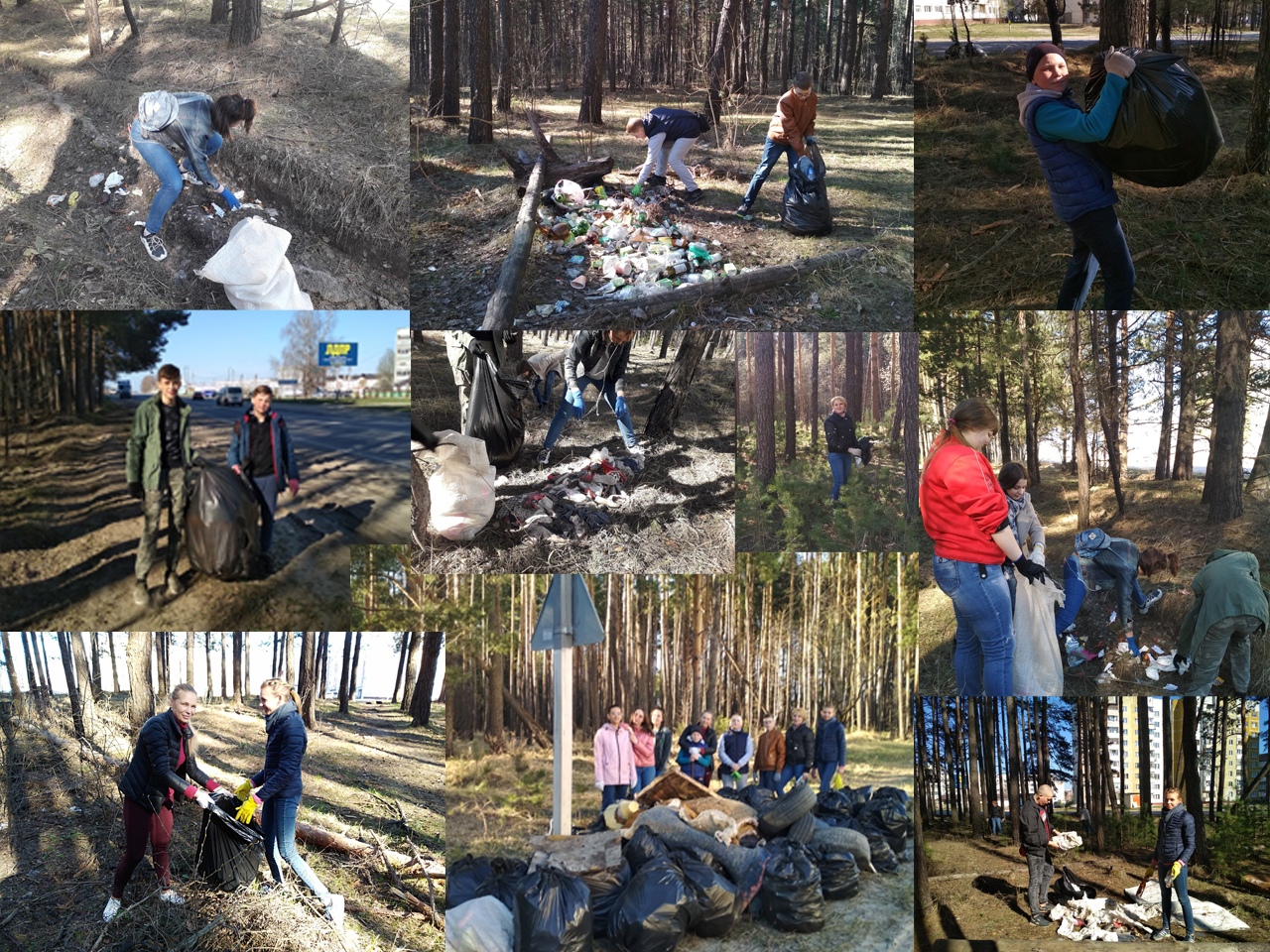 Волонтёры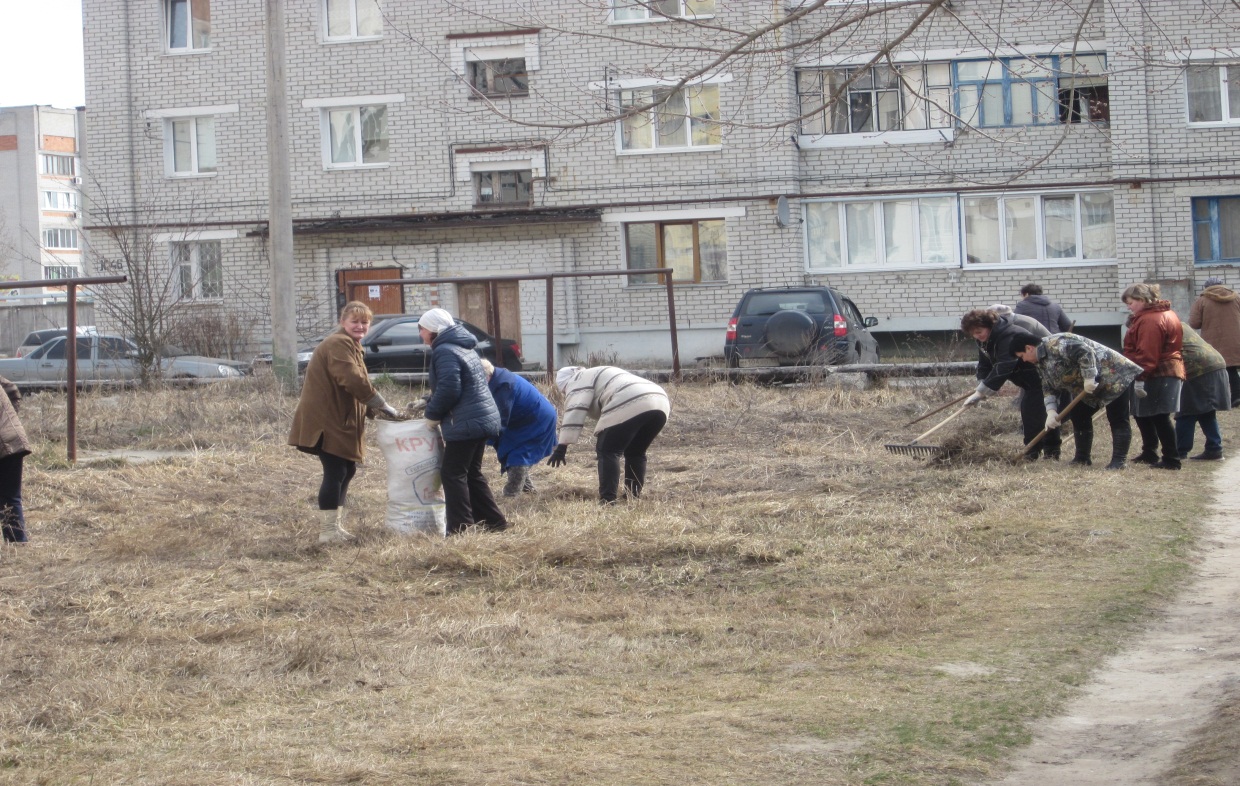 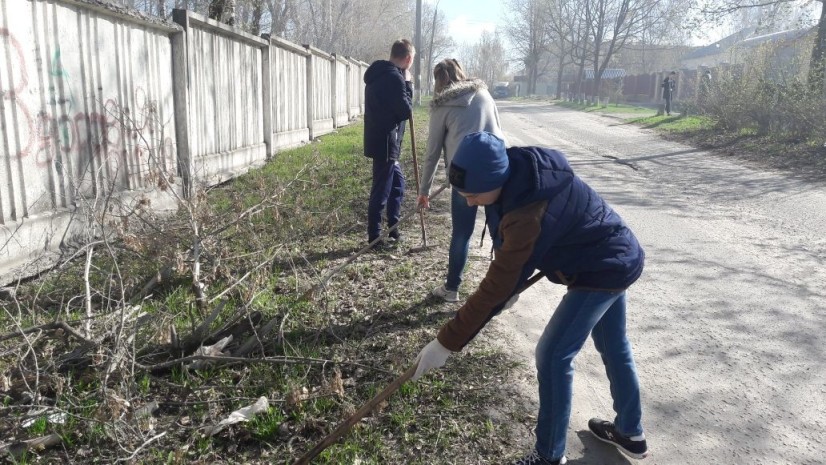 № п/пНаименование мероприятияМесто проведенияДата проведенияЧисленность участников1.Информирование работодателей городского округа «город Фокино» о проведении Всемирного дня охраны труда.Адресная рассылка, официальный сайт администрации г. Фокино, газета «Фокинский Вестник»Март32 организации2.Заседание постоянно действующей комиссии администрации г.Фокино о проведении областной акции в рамках «Всемирного дня охраны труда - «Охрана труда и будущее сферы труда». Рассмотрение, обсуждение и  утверждение Плана мероприятий по проведению Всемирного Дня охраны труда.Актовый залАдминистрации г.Фокино20.03.2019 Члены ПДК11 человек 3.Оказание методической помощи предприятиям, организациям и учреждениям города независимо от форм собственности в подготовке и проведении Всемирного Дня охраны труда.Администрация г.ФокиноВ течение апреля32 человека4.Обучение по охране труда руководителей и специалистов предприятий. Обучение проведено НОУ ДО «УЦ ТРиР» и ГАУ ДПО «БИПКРО»Актовый зал Администрация г.Фокино19.03.2019 -22.03.2019 30 человек5.Приведение в порядок и дооборудование кабинетов (уголков) охраны труда новыми стендами, нормативной, правовой и методической литературой по охране труда.Администрация г.Фокино, организации и учреждения городского округа «город Фокино»апрель32 организации 6.Проведение экологический субботников по уборке прилегающих территорий.Администрация г.Фокино,организации и учреждения, индивидуальные предприниматели городского округа «город Фокино» 18.03.2019 -30.04.20191500 человек7.Проведение плановых мероприятий по разносторонним вопросам охраны труда,  улучшению условий труда на рабочих местах в организациях, учреждениях и предприятиях г.Фокино (проверки соблюдения правил охраны труда, промышленной, пожарной и экологической безопасности)Администрация г.Фокино,организации и учреждения городского округа «город Фокино»апрель32 организации 8Проведение в организациях и учреждениях городского округа «город Фокино» совещаний, семинаров, бесед, круглых столоворганизации и учреждения городского округа «город Фокино»апрель150 человек9.Конкурс детских рисунков на тему: «Охрана труда глазами детей – 2019»МБДОУ «Детские сад комбинированного вида  «Дельфин», МБДОУ «Детские сад комбинированного вида  «Тополёк», МБДОУ «Детские сад комбинированного вида  «Теремок»,МБОУ «Фокинская СОШ №2»МБОУ «Фокинская СОШ №3»МБУ ДО Фокинский центр детского творчестваМарт-апрель367 человек10.Выставка  книг, публикаций  на тему: «Безопасность труда»Библиотеки общеобразовательных учреждений, МБУК «Библиотека г. Фокино»апрельМБОУ «СОШ №1 г.Фокино»,МБОУ «Фокинская СОШ №2»,МБОУ «Фокинская СОШ №3»,МБУК «Библиотека г. Фокино»11.Тренировочная эвакуация «Действия учащихся и персонала при чрезвычайных ситуациях»МБОУ «СОШ №1 г.Фокино»МБОУ «Фокинская СОШ №2»МБОУ «Фокинская СОШ №3»МБДОУ «Детские сад комбинированного вида «Теремок»04.04.201917.04.201915.04.201914.04.2019 1450 человек12.Проведение Единого урока охраны трудаМБОУ «СОШ №1 г.Фокино»МБОУ «Фокинская СОШ №2»МБОУ «Фокинская СОШ №3»МБУ ДО Детская школа искусств им.М.П.Мусоргского25.04.2019300 человек13.Конкурс презентаций «Моя безопасность»Кабинет ИВТ МБОУ «Фокинская СОШ №2»20.04.201952 человека14.Организация и проведение городских соревнований «Школа безопасности»МБУ ДО ФЦДТ19.04.2019 50 человек15. Проведена работа с детьми в плане учебного и воспитательного обеспечения охраны труда: НОД по ОБЖ: «Пожароопасные предметы», «Безопасность на природе»Сюжетно-ролевые игры: «Шоферы», «Умелые пожарные»; Детские игры: «Угадай какой знак», «Желтый,  красный ,зеленый», «Горит- не горит», «Кому что нужно для работы», «Огонь наш друг и враг»;Проведены беседы с детьми:       «Почему горят леса», «Опасные предметы», « Будь внимателен», «Помощники на дороге - знаки, светофор, регулировщик»Чтение художественной литературыМБДОУ «Детские сад комбинированного вида «Лесная сказка», «Дельфин», «Тополёк», «Теремок»Ежедневно в течении месяца4 МБДОУ г.Фокино Детский сад комбинированного вида «Лесная сказка», «Дельфин», «Тополек» и «Теремок»16.Экскурсия в пожарную часть г.ФокиноМБДОУ «Детские сад комбинированного вида «Лесная сказка»17.04.201920 человек17.Проведение урока-экскурсии для школьников по культуре производства и охране труда АО «Мальцовский портландцемент»18.04.201921 человек18.Совещание при главе администрации с руководителями и специалистами ОТ, представителями профкомов организаций и учреждений о «О подведении итогов проведения акции «Охрана труда и будущее сферы труда» Награждение победителей смотра-конкурса на лучшее состояние охраны труда среди организаций г.Фокино в различных номинациях.Кабинет главы администрация г.Фокино26.04.201935 человек19.Размещение статей Газета «Фокинский вестник»Официальный сайт Администрации г.Фокино, официальные сайты организаций  городского округа «город Фокино»05.04.2019 г. №1226.04.2019 г. №15